ზ.დ.ჩ. შეთანხმებულია: „---„	2022 წ„	„	2027 წ-მდევადა გაგრძელებულია:	„---„	2033 წსარეგისტრაციო	N---------------------------ჩამდინარე წყლებთან ერთად ჩაშვებულ დამაბინძურებელ ნივთიერებათა ზღვრულად დასაშვები ჩაშვების(ზ.დ.ჩ.) ნორმატივების პროექტიწყალმომხმარებლის რეკვიზიტები:1. დასახელება: შ.პ.ს. „შავი ზღვის ტერმინალი“ სოფ.ყულევი2. ადგულმდებარეობა: ხობის რაიონი სოფ. ყულევის თემის ტერიტორია3. მომხმარებლის მისამართი: ხობის რაიონი სოფ. ყულევი „შავი ზღვის ტერმინალი“4.   წყალმოხმარებაზე	პ/პირის	გვარი,	სახელი,	თანამდებობა:	გამწმენდი	ნაგებობის ექსპლუატაციისა და ოპერირების განყოფილების უფროსი ელჩინ აბიშოვი5. ზ.დ.ჩ. პროექტის შემმუშავებელი ორგანიზაცია შპს „ჯეონეიჩარკორპორაცია“ (E-mail: gnconsultcompany@gmail.com, ტელ: 597728871)სარჩევი1. შესავალიშპს „შავი ზღვის ტერმინალი“ ფუნქციონირების პროცესში, ძირითადი საპროექტო წარმადობის შეუცვლელად, საჭიროების მიხედვით, მოთხოვნათა შესაბამისად უმატებს ან/და იშვიათ შემთხვევაში ცვლის გადასატვირთ ნივთიერებათა რაოდენობას. აღნიშნულთან დაკავშირებით შექმნილია და თავის დროზე ექსპლუატაციაში შევიდა მე-6 სარეზერვუარო უბანი.შპს „შავი ზღვის ტერმინალი“-ს ნავთობისა და ნავთობპროდუქტების გადასატვირთი საზღვაო ტერმინალი წლებია ფუნქციონირებს-ოპერირებს, რომელსაც მნიშვნელოვანი წვლილი შეაქვს საქართველოს ეკონომიკური განვითარებაში. აღნიშნული ტერმინალი ძირითადად ემსახურება კასპიის ზღვის ნახშირწყალბადების მსოფლიო ბაზარზე რეალიზაციას. შპს «შავი ზღვის ტერმინალის» ტერიტორიაზე ექსპლუატაციაში იქნა მიღებული პიროლიზური პროდუქტის, ინდუსტრიული ზეთის და იზოპროპილენის სპირტის საცავების სარეზერვუარო პარკი №6 ჯამური მოცულობით 12000 მ3.შპს „შავი ზღვის ტერმინალის“ ყულევის ნავთობისა და ნავთობპროდუქტების გადასატვირთ საზღვაო ტერმინალში, №6 სარეზერვუარო პარკში, 2X3000 კუბ. მ და 2X2000 კუბ. მ მოცულობის ნავთობპროდუქტებისა (პიროლიზური პროდუქტის და ინდუსტრიული ზეთის) და 2000 კუბ.მ მოცულობის ტოქსიკური და სხვა საშიში ნივთიერებების (იზოპროპილის სპირტის) საცავების მშენებლობასა და ექსპლუატაციაზე გაცემულია გარემოსდაცვითი გაერთიანებული გადაწყვეტილება- 2021 წლის 7 მაისის საქართველოს გარემოს დაცვისა და სოფლის მეურნეობის მინისტრის ბრძანება N 2-622.კომპანიამ, აზერბაიჯანის რესპუბლიკაში შეძლო საკმარისი საექსპორტო მოცულობის სამშენებლო ბიტუმის წარმოება-რეზერვების შექმნა და მიღებულ იქნა გადაწყვეტილება გადაიტვირთოს ყულევის ტერმინალის მეშვეობით.შემდგომში ტერმინალს დაემატება ახალი NN30 5000მ3 მოცულობის რეზერვუარი და ასევე ცვლილება შეეხება ადგილზე არსებული სხვა რეზერვუარების ექსპლუატაციის პირობებს.ობიექტური მიზეზების გამო წლების მანძილზე ტერმინალში არაერთხელ შეიცვალა გადასატვირთი ნივთიერებების რაოდენობა რის გამოც საჭირო გახდა საპროექტო დოკუმენტაციის შესაბამისი კორექტირება.ზემოაღნიშნული პროცესების დასრულების შემდეგ საბოლოოდ შესრულებული დამასაბუთებელი დოკუმენტაციის ერთ-ერთი ძირითადი ნაწილი არის ზედაპირულ წყალში ზღვრულად დასაშვებ ჩაშვებათა პროექტი.წინამდებარე ზდჩ-ს ნორმების პროექტში ასევე გათვალისწინებულია ტერმინალის ტერიტორიის სამხრეთ პერიფერიაზე დაგეგმილი ნარჩენების საწვავი ღუმელის (ინსინერატორის) და მისი დამხმარე ინფრასტრუქტურის მოწყობის საკითხი. ინსინერატორის და მისი დამხმარე ინფრასტრუქტურის ექსპლუატაციის გაშვების შემდგომ ტექნოლოგიური და სხვა წყლების გამოყენების და ჩაშვების მოცულობა და რაოდენობა არ შეიცვლება, რადგანაც ფაქტიურად წინა (2019 წ N14) დამტკიცებულ და შეთანხმებულ დოკუმენტაციის მონაცემები დარჩა უცვლელი-წყალმიმღები მოედანი არ დამატებია.ობიექტს თავის დროზე შესრულებული აქვს არაერთხელ გარემოს დაცვითი და ნორმატიულ- ტექნიკური დოკუმენტაცია საჭიროების მიხედვით და მათ შორის ზ.დ.ჩ. დღეისათვის აღნიშნული დოკუმენტაციის შესრულების აუცილებლობა გამოწვეულია არსებული კანონმდებლობით.წლების განმავლობაში ფუნქციონირების პროცესში, ჩამდინარე წყლების გაწმენდის მაღალი ხარისხის გამო, რომლის შედეგად მიიღება პირობითად სუფთა ტექნიკური წყალი, იგი გამოიყენება რეციკლირების პრინციპით ტექნოლოგიური საჭიროებისათვის და ფაქტიურად აუცილებელი საჭიროებების გარდა, როდესაც საჭიროა ზედმეტი პირობითად სუფთა წყლების გამოშვება, მდინარე ცივაში ჩაშვებები არ წარმოებს. არ არის შეცვლილი სამეურნეო-ფეკალური და სანიაღვრე წყლების რაოდენობა და თვისებითი მახასიათებლები.შ.პ.ს. „შავი ზღვის ტერმინალის“ ზღვრულად დასაშვებ ნორმათა პროექტი ზ.დ.ჩ. შესრულებული მუშა პროექტის გარემოზე ზემოქმედების შეფასების პროექტების გადაწყვეტების და მონაცემების საფუძველზე ნორმატიულ-ტექნიკური დოკუმენტაციაა, რომლითაც სახელმწიფო ანორმირებს ობიექტის მიერ ფუნქციონირებისას წარმოქმნილ ჩამდინარე წყლების და მასში შემავალი მავნე ნივთიერებების კონცენტრაციებს მდ. ცივაში ჩაშვებისას. განსახილველად წარმოდგენილ დამასაბუთებელი დოკუმენტაციის ერთობლივად განხილვის შემდეგ, არსებული კანონმდებლობის შესაბამისად, გაიცემა გარემოსდაცვითი გადაწყვეტილება. შპს „შავი ზღვის ტერმინალი“-ს ჩამდინარე წყლების ზღვრულად დასაშვებ ნორმათა პროექტი, რომლებიც ჩაედინება მდ. ცივაში, წარმოადგენს ნორმატიულ-ტექნიკურ დოკუმენტს, რომლის შემუშავების შედეგად სახელმწიფო ანორმირებს ობიექტის მიერ ფუნქციონირების შედეგად წარმოქნლი ჩამდინარე წყლების და მათში შემავალი მავნე ნივთიერებების კონცენტრაციებს, რაც ნიშნავს იმას, რომ ფუნქციონირების პროცესში დადგენილი ნორმატივების გადაჭარბება არ შეიძლება.ნაშრომი შესრულებულია ტერმინალის მუშა პროექტის წარმოდგენილი ტექნოლოგიის და ტექნიკური აღჭურვილობის შესწავლის შედეგად. ობიექტის ჩამდინარე წყლების რაოდენობითი ასევე თვისებითი პარამეტრები განხილულია ერთობლივად. მასში გათვალისწინებულია მთლიანი ობიექტის ფუნქცინორების სპეციფიკა და ისიც, რომ დღეისთვის ტერმინალს ჯერ არ აქვს მიღწეული საპროექტო წარმადობა და საერთო ეკონომიური სტაგნაციის ფონზე მიზანშეწონილია ტვირთბრუნვის მასაში ნავთობპროდუქტების დასახლებათა ნაირსახეობა და ცვალებადობა. ჩამდინარე წყლების ზღვრულად დასაშვებ ნორმათა პროექტი გადის შეთანხმებას გარემოს დაცვის და სოფლის მეურნეობის სამინისტროში და მისი მოქმედების ვადაა 5 წელი.დოკუმენტი ინახება:ყულევის შპს „შავი ზღვის ტერმინალის“ ოფისში - 1 ცალიგარემოსა დაცვისა და სოფლის მეურნეობის სამინისტროს სსიპ გარემოს ეროვნულ სააგენტოში“ - 1 ცალი.ჩამდინარე წყლებთან ერთად ჩაშვებულ დამაბინძურებელ ნივთიერებათა ზღვრულად დასაშვები ჩაშვების (ზ.დ.ჩ.) ნორმატივები1. საწარმო (ორგანიზაცია) - შ.პ.ს. „შავი ზღვის ტერმინალი“, ნავთობის და ნავთობპროდუქტების გადასატვირთი სოფ. ყულევის საზღვაო ტერმინალი2. ჩაშვების წერტილი №13. ჩამდინარე წყლების კატეგორია - საწარმოო - სანიაღვრე, სამეურნეო-ფეკალური ჩამდინარე წყლები.4. ზედაპირული წყლის ობიექტის დასახელება და კატეგორია - მდინარე ცივა, თევზსამეურნეო წყალმოხმარება, II კატეგორია.5. ჩამდინარე წყლების საანგარიშო ხარჯი - 607,369 მ3/სთ, 1 311 771 მ3/წელ, მათ შორის: სანიაღვრე - 607,369 მ3/სთ, 1311771 მ3/წელ; სამეურნეო-ფეკალური - 15,678 მ3/სთ, 18300 მ3/წელ, საწარმოო – ტექნოლოგიური - 2,119 მ3/სთ, 9131,97 მ3/წელ.6. ჩამდინარე წყლების შემადგენელი მავნე ნივთიერებათა ზღვრულად დასაშვები ნორმები;ცხრ.17. გამწმენდი ნაგებობის ტიპი და წარმადობა: სამრეწველო-სანიაღვრე წყლების გასაწმენდად ობიექტი უზრუნველყოფილია ИНСТЕБ- ის ტიპის გამწმენდი მოწყობილობით, წარმადობით 80 მ3/სთ, 1920 მ3/24 სთ. სამეურნეო-ფეკალური ჩამდინარე წყლების გასაწმენდად ობიექტზე დამონტაჟებულია გამწმენდი ნაგებობა БИОКС 100, წარმადობით 100 მ3/სთ, 2400 მ3/24სთ.8.   სამრეწველო მოედნის ფართი: 96,43 ჰა;9. წყალმომხმარებლის საქმიანობის დასახელება: ნავთობის და ნავთობპროდუქტების მიღება სარკინიგზო საშუალებებიდან და გადატვირთვა სანაოსნო საშუალებებში და ნაწილობრივ პირიქით საპირისპირო მიმართულებით.ცხრ.2ჩამდინარე წყლების დადგენილი ფიზიკური თვისებების მაჩვენებლები:მოტივტივე მინარევები - 0შეფერილობა - უფეროსუნი - უსუნოტემპერატურა - ზაფხულში < 250C, ზამთარში <50 Cწყალბადის მაჩვენებელი - pH - 6,5 - 8,5წყალში გახსნილი ჟანგბადი - > 4 მგ/ლ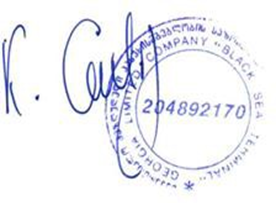 შპს „შავი ზღვის ტერმინალი“-სგენერალური დირექტორი                                                                       / კარიმ გულიევი/ოგადი ინფორმაცია.ძირითადი მონაცემები საწარმოს ფუნქციონირების შესახებშ.პ.ს. „შავი ზღვის ტერმინალი“, ყულევის ნავსადგურს დაგეგმილი აქვს აწარმოოს:ცხრილი 3.საკანონმდებლო და ნორმატიული ასპექტებისაქართველოს მოქალაქეთა უფლება, იცხოვრონ ჯანმრთელობისათვის უსაფრთხო გარემოში განსაზღვრულია საქართველოს კონსტიტუციით (37-ე მუხლი) და უზრუნველყოფილია საქართველოს კანონებით, კანონქვემდებარე აქტებით, პრეზიდენტის ბრძანებულებით და საქართველოს მიერ გარემოსა და ჯანმრთელობის დაცვის სფეროში რატიფიცირებული საერთაშორისო კონვენციებით.საქართველოს კანონმდებლობის შესაბამისად ნებისმიერი საქმიანობის დაგეგმვისა და განხორციელების დროს მეწარმე/ საქმიანობის სუბიექტი ვალდებულია მიიღოს სათანადო ზომები გარემოსა და ადამიანის ჯანმრთელობაზე მავნე ზემოქმედების რისკის თავიდან ასაცილებლად ან შესამცირებლად.გარემოსდაცვითი კანონებიგარემოს დაცვის პრობლემასთან დაკავშირებით საქართველოში მიღებულია კანონები, რომლებიც არეგულირებენ საქართველოს გარემოსდაცვითი პრობლემატიკის ძირითად ნაწილს. ქვემოთმოყვანილი ჩამონათვალის შემდეგ ცხრილში მოყვანილია თითოეული საკანონმდებლო აქტის სრული მონაცემები:ნიადაგის დაცვის შესახებ (1994);მავნე ორგანიზმებისაგან მცენარეთა დაცვის შესახებ (1994);ტურიზმის და კურორტების დაცვის შესახებ (1995.);საქართველოს ტერიტორიაზე ტრანზიტული გადაზიდვების და ნარჩენების იმპორტზე (1995);კანონი წიაღის შესახებ (1996);კანონი ცხოველთა სამყაროს შესახებ (1996);Gკანონი დაცული ტერიტორიების სტატუსის შესახებ” (2007);კანონი „გარემოსდაცვითი შეფსების კოდექსი“ (2018);კანონი „ეკოლოგიური ექსპერტიზის შესახებ“ (2008);კანონი წყლის შესახებ“ (1997);კანონი ატმოსფერული ჰაერის დაცვის შესახებ. (2014);კანონი დაცული ტერიტორიების სისტემის შესახებ” (1996);კანონის საზოგადოებრივი ჯანმრთელობის შესახებ (2007).ცხრილი საქართველოს გარემოსდაცვითი კანონების ნუსხასაქართველოს გარემოსდაცვითი სტანდარტებიწინამდებარე ანგარიშის დამუშავების პროცესში გარემო ობიექტების (ნიადაგი, წყალი, ჰაერის ხარისხის შეფასებისათვის გამოყენებული შემდეგი გარემოსდაცვითი სტანდარტები:გარემოსდაცვითი სტანდარტების ნუსხასაერთაშორისო კონვენციები გარემოს დაცვის სფეროში1. კონვენცია გარემოსდაცვით საკითხებთან დაკავშირებული ინფორმაციის ხელმისაწვლომობის, გადაწყვეტილების პროცესში საზოგადოების მონაწილეობისა და ამ სფეროში მართლმსაჯულების საკითხებზე ხელმისაწვლომობის შესახებ ორჰუსი, დანია ,23–25 ივნისი 1998 წ2. სახიფათო ნარენების ტრანსსასაზღვრო გადაზიდვასა და მათ განთავსებაზე კონტროლის შესახებ, ბაზელი, 1989 წ.3. კონვენცია ბიოლოგიური მრავალფეროვნების შესახებ;4. კონვენცია ცხოველთა მიგრირებადი სახეობების დაცვაზე5. კონვენცია გადაშენების პირას მყოფი ველური ფაუნისა და ფლორის სახეობათა საერთაშორისო ვაჭრობის თაობაზე;6. გაერთიანებული ერების ორგანიზაციის კლიმატის ცვლილების ჩარჩო კონვენცია;7. გაეროს კონვენცია გაუდაბნოებასთან ბრძოლის შესახებ იმ ქვეყანაში, რომლებიც განიცდიან სერიოზულ გვალვას და/ან გაუდაბნოებას, განსაკუთრებით აფრიკაში;8. კონვენცია შორ მანძილზე ჰაერის ტრანსსასაზღვრო დაბინძურების შესახებ9. გაერთიანებული ერების ორგანიზაციის კლიმატის ცვლილების ჩარჩო კონვენციის კიოტოს ოქმი;10. 1987 წლის მონრეალის ოქმი ოზონის შრის დამშლელი ნივთიერებების შესახებ: 11. კონვენცია საერთაშორისო მნიშვნელობის ჭარბტენიანი, განსაკუთრებით წყლის ფრინველთა საბინადროდ ვარგისი, ტერიტორიების შესახებ რამსარი, 02.02.1971წ12. შავი ზღვის დაცვის კონვენცია;13. 1985 წლის ვენის კონვენცია ოზონის შრის დაცვის შესახებ.გარემოსდაცვითი გადაწყვეტილებასაქართველოს აღმასრულებელი ხელისუფლების მთავარი სტრუქტურა, რომელიც პასუხიმგებელია გარემოს დაცვის სფეროში სახელმწიფო პოლიტიკის რეალიზაციაზე, ასევე მართვასთან დაკავშირებული გადაწყვეტილების შემუშავებასა და განხორციე-ლებაზე, რეორგანიზაციისა და შეერთების შემდეგ არის საქართველოს გარემოს დაცვის და სოფლის მეურნეობის სამინისტრო. ის განსაზღვრავს ამა თუ იმ საქმიანობის გარემოზე ზემოქმედების რეალურ თუ პოტენციურ საფრთხეს და გასცემს შესაბამის გარემოსდაცვის გადაწყვეტილებას საქართველოს ტერიტორიაზე საქმიანობის განსახორციელებლად. გარემოსდაცვითი გადაწყვეტილების მიზანია:ნებისმიერი საქმიანობის მოქცევა ისეთ ტექნოლოგიურ და ნორმატიულ- ადმინისტრაციულ ჩარჩოებში, რომლებიც უზრუნველყოფენ საქმიანობის განხორციელებას გარემოზე უმცირესი ზეგავლენით. მოღვაწეობის ამ სფეროში ინვესტიციების, საზოგადოების და სახელმწიფოს უფლებების და ვალდებულებების ჩამოყალიბება და დაცვა;გარემოსა და ბუნებრივი რესურსების რაციონალურად გამოყენება და დაცვა შეუქცევადი რაოდენობრივი და ხარისხობრივი ცვლილებებისაგან.გარემოსდაცვითი გადაწყვეტილების გაცემის პროცედურები პროცედურები გაწერილია საქართველოს კანონის „გარემოზე ზემოქმედების კოდექსში“ (2018) აღნიშნულ კოდექსში ზუსტად არის რეგლამენტირებული სანებართვო საქმიანობების ჩამონათვალი და საქმიანობის კატეგორიულობაზე მსჯელობის პროცედურები, რაც უზრუნველყოფს საპროექტო ობიექტის სრულ ანალიზს და საზოგადოების მიერ იმის შეფასებას რამდენად მისაღებია ის კონკრეტული ადგილისთვის. ამავე დროს თავად საზოგადოებრივი განხილვის პროცედურები უზრუნველყოფენ დაინტერესებულ პირთა გამოვლენასა და დადგენას და მათი ინტერესების გათვალისწინებას. აქედან გამომდინარე მიიღწევა საზოგადოებისა და საპროექტო განზრახულობათა სრული შეთანხმება, რაც უპირველესად ყოვლისა ემსახურება საზოგადოების ჯანმრთელობას და გარემოს დაცვას.ტექსტში გამოყენებულ ძირითად ცნებათა და ტერმინთა განმარტებანიგამოყენებული ცნებები ნიშნავს:ცხრ. 4პროექტის საინჟინრო-ტექნიკურ-ტექნოლოგიური საკითხები. პროექტის და ტექნოლოგიის აღწერილობა.ტექნოლოგიის და მოწყობილოებების ტექნოლოგიის მოკლე აღწერილობაყულევის ტერმინალი შესაბამისი ნებართვის მიხედვით, წლების განმავლობაში ახორციელებდა ნავთობისა და ნავთობპროდუქტების მიღებას, რომელიც შემოიზიდება სარკინიგზო ტრანსპორტით პროდუქციის დროებით დაბინავებისათვის და შემდეგ საზღვაო ტრანსპორტში ჩატვირთვისათვის. ტერმინალი უზრუნველყოფილია სარკინიგზო ესტაკადით, ვერტიკალური რეზერვუარებით, საზღვაო ტრანსპორტში ჩასატვირთი მოწყობილობით (სტენდერებით), ჩატვირთვა - გადმოტვირთვის ოპერაციების შესრულებისათვის სხვადასხვა სატუმბი მოწყობილობით.ძირითადი ოპერაციები, რომლებიც სწარმოებს ტერმინალში: ვაგონცისტერნების შემადგენლობების მიღება - დახარისხება სადგ. ყულევში, შემოყვანა სარკინიგზო ესტაკატაზე, დაცლა და გადატვირთვა ვერტიკალურ რეზერვუარებში, დროებით დასაწყობება და მოთხოვნის მიხედვით გადატვირთვა სტენდერებით საზღვაო სპეცტრანსპორტში (ტანკერებში) ამისათვის ტერმინალი უზრუნველყოფილია2 ნავმისადგომით. ჩატვირთვა ტანკერებში ხდება ორი ნავმისადგომიდან ერთდროულად ან ერთი ნავმისადგომიდან. ჩატვირთვა ასევე შესაძლებელია ხდებოდეს პირდაპირ ვაგონცისტერნებიდან სტენდერების საშუალებით გემებში.ორგანიზაციის მიერ წარმოდგენილი ოფიციალური ინფორმაციის მიხედვით ტერმინალის საპროექტო მაქსიმალური წარმადობაა 10 000 000 ტ/წელიწ. ნავთობის და ნავთობპროდუქტების მიღება და გადატვირთვა. ეს წარმადობა ჯერ არ არის მიღწეული და ტვირთბრუნვის საპროექტო მაჩვენებლები რაც წარმოდგენლია ქვემოთ მიყვანლ ცხრილში და საწარმოს ინფორმაციაში დღემდე არ შესრულებულა.ცხრ. #5წარმადობის საკითხები ასეთ საწარმოებში დამოკიდებულია მოთხოვნაზე და მაქსიმალური მოსალოდნელი რაოდენობა ამიტომაც არის დაგეგმილი ობიექტის პროექტირებისას.რაც შეეხება №6 სარეზერვუარო პარკს გადატვირთვა-გადმოტვირთვის წარმადობითი მონაცემები გათვალისწინებულია პროექტში შედარებით კონკრეტული მონაცემების საფუძველზე, რომელთა ზრდა შესაძლებელია მხოლოდ ტექნოლოგიური მოწყობილობის სრულყოფის გათვალისწინებით.გადატვირთვა-გადმოტვირთვათა ინტენსივობა გაზრდილი მოცულობების გამო არ არის მატებით კრიტიკული და კიდევ რჩება წარმადობის ზრდის შესაბამისი მარაგი. პროექტის ტექნიკური მახასიათებლები მოცემულია მე-9 თავის ცხ. №2-ში.არსებული კანონმდებლობით, პროექტი საჭიროებს გარემოსდაცვითი დოკუმენტაციის ხელახლად შესრულებას-შეთანხმებას სამინისტროსთან, რაც წარმოადგენს საქართველოს გარემოსდაცვის და სოფლის მეურნეობის მინისტრის 2021 წლის 9 ნოემბრის .№55 სკოპინგის დასკვნით და №2-1550 16.11.2021წ ბრძანებით გათვალისწინებულ მოთხოვნას.პროექტის მიხედვით, მაქსიმალური დატვირთვების გათვალისწინებით, ობიექტი უზრუნველყოფილია შესაბამისი ტექნოლოგიური უბნებით. იხ. №2 ცხრილი, სადაც კონკრეტულად არის წარმოდგენილი ერთობლივად არსებული და განსახილველი უბნების მონაცემები.ცხრ. #2ბიტუმის რეზერვების ოპერირებისთვის პროექტით დაიგეგმა არსებული N25 და N26 3000 მ3 მოცულობის რეზერვუარების გამოყენება, რომლებიც ამ ეტაპზე განკუთვნილია პიროლიზური ფისის ექსპლუატაციისთვის.წლის მანძილზე აღნიშნულ საცავებში დაგეგმილია 60 000 ტონა სამშენებლო ბიტუმის ოპერირება. პროექტით, ტექნიკური მოთხოვნების შესაბამისად -ბიტუმის გადატვირთვის ტემპერატურის შესანარჩუნებლად №25 და №26 რეზერვუარებში მონტაჟდება ოთხ-ოთხი ცალი 36 კვტ სიმძლავრის НБВ მარკის ელექტროგამაცხელებლები, 76 მმ დიამეტრის მილის ორიარუსიანი ტერმალური ზეთის სპირალური გამაცხელებლები. რეზევუარების კედლები და სახურავი იფუთება 100მმ სისქის მინერალური შესაფუთი მასალით.არსებული სატუმბო სადგურ №96-ში პიროლიზური ფისის გადასატვირთი 2 ცალი ცენტრიდანული ტუმბოები იცვლება ბიტუმის გადასატვირთი 250მ3/სთ წარმადობის ელექტროგამაცხელებლებით აღჭურვილი სპეციალური ტუმბოებით. სატუმბო სადგურ №96ში ტექნოლოგიური მილსადენების დრენაჟისათვის ასევე მონტაჟდება 20მ3/სთ წარმადობის ელექტროგამაცხელებლებით აღჭურვილი სპეციალური ტუმბო.ბიტუმის გადასატვირთად გამოყენებულია არსებული ტექნოლოგიური მილები სარკინიგზო ესტაკადიდან სატუმბო სადგურ №96-მდე. სატუმბო სადგურ №96-დან №25 და №26 რეზერვუარებაბდე და სატუმბო სადგურ №96-დან №1 ნავმისადგომამდე მილსადენი იფუთება 100მმ სისქის მინერალური ბამბით და ბიტუმის გადატვირთვის ტემპერატურის შესანარჩუნებლად მონტაჟდება ელექტროგამაცხელებელი კაბელების სპეციალური სისტემა.სარკინიგზო ესტაკადაზე ვაგონ-ცისტერნებში ბიტუმის გაცხელებისა და ჩამოცლისათვის მონტაჟდება 10 ცალი სპეციალური დანადგარი, რომლის შემადგენლობაშიც შედის ვერტიკალური თბოგამცვლელი, ჰორიზონტალური თბოგამცვლელი, ვაგონში ჩასაშვები თბოგამცვლელი, ტელფერი, 60მ3/სთ წარმადობის ცირკულაციური ტუმბო. სარკინიგზო ესტაკადაზე უკვე არსებოს და მოწყობილია სპეციალური პლათფორმები წარმოდგენილი ტექნოლოგიური ხაზის ელემენტების მისაღებად.ბიტუმის გაცხელებისა და ჩამოცლის დანადგარებისა და №25, №26 3000მ3-იანი რეზერვუარების სპირალური გამაცხელებლების თერმალური ზეთით უზრუნველყოფისათვის პროექტში გათვალისწინებულია 2x1,75მვტ სიმძლავრის საქვაბე. გამავალი თერმალური ზეთის ტემპერატურაა 200°С, შემომავალის 160°С. ტემპერატურის ავტომატური თერმო რეგულირებისათვის მონტაჟდება თერმორეგულირებადი საკვალთი. თერმალური ზეთის საქვაბიდან სარკინიგზო ესტსკადამდე და №25, №26 რეზერვუარებამდე არსებულ ტექნოლოგიურ ესტაკადებზე მონტაჟდება ტერმალური ზეთის 150მმ დიამეტრის თერმოიზოლირებული მილები. მილსადენების თერმული წაგრძელების კომპენსირება ხდება ღერძულა «დურო დაკოვიჩ»-ის ფირმის 200°С ტემპერატურაზე გათვლილი კომპენსატორებით. აღნიშნული ტექნოლოგია საშუალებას იძლევა სამშენებლო ბიტუმის 10 ვაგონ/ცისტერნა დაიცალოს 12 საათში.დაგეგმილი საპროექტო ცვლილებები ასევე შეეხება იზოპროპილის სპირტის დაცლა- გადატვირთვის არსებულ ტექნილოგიურ გადაწყვეტებსაც, კერძოდ: იზოპროპილის სპირტის დაცლა-გადატვირთვა არსებული პროექტით გათვალისწინებულა №29 2000მ3 მოცულობის რეზერვუარი, ხოლო ცვლილების შედეგად, იზოპროპილენის სპირტის დაცლა გადატვირთვა მოხდება იგივე მოცულობის №27 რეზერვუარში, რომელიც არსებული ტექნოლოგიური სქემით ემსახურებოდა პიროლიზური ფისის ექსპლუატაციას.ინდუსტრიული ზეთისათვის გათვალისწინებულია №28(2000მ3) რეზერვუარი, რომლის ექსპლუატაციის პირობები არ იცვლება. ზემოაღნიშნლიდან გამომდინარე, პროექტით N29 (2000მ3) და ახალი N30 5000მ3 მოცულობის რეზერვუარები გამოიყო პიროლიზური ფისისთვის. აღნიშნულ რეზერვუარებში დაცლისა და გადატვითვის ოპერაციების ტექნოლოგია არ იცვლება.№96-1 სატუმბო სადგურში არსებული 315მ3/სთ წარმადობის №50 და №51 ქიმიური ტუმბოები გამოიყენება იზოპროპილენის სპირტის დაცლა-გადატვირთვისათვის, ხოლო 300მ3/სთ წარმადობის №52 და №53 ტუმბოები პიროლიზური ფისისთვის.იზოპროპილის   სპირტისთვის	წლიური   ბრუნვა   რჩება   იგივე   და   შეადგენს	40000 ტონას, ინდუსტრიული ზეთის წლიური ბრუნვაც რჩება იგივე რაც შეადგენს 40000 ტონას. ზემოთმოყვანილი	ტექნილოგიური	ცვლილებების	შედეგად		პროექტით		ბიტუმის ოპერირებისთვის გამოიყო არსებული N25 და N26 3000 მ3 მოცულობის რეზერვუარები. პიროლიზური	ფისის	გადატვირთვის		უზრუნველსაყოფად	№6	სარეზერვუარო	პარკში პროექტით გადაწყდა დამატებით ერთი 5000მ3 მოცულობის №30 რეზერვუარის დამატება და სარეზერვუარო პარკის ჯამური მოცულობის 17000მ3-მდე გაზრდა. პიროლიზური ფისის წლიური ბრუნვა რჩება უცვლელად და შეადგენს 80000 ტონას.5000მ3 მოცულობის №30 რეზერვუარის მოწყობისთვის პროექტი შემუშავდა EN1405 სტადარტის და «ნავთობბაზების უსაფრთხო ექსპლუატაციის ტექნიკური რეგლამენტის შესახებ» საქართველოს მთავრობის 2014 წლის 15 იანვრის №65 დადგენილების მოთხოვნათა შესაბამისად.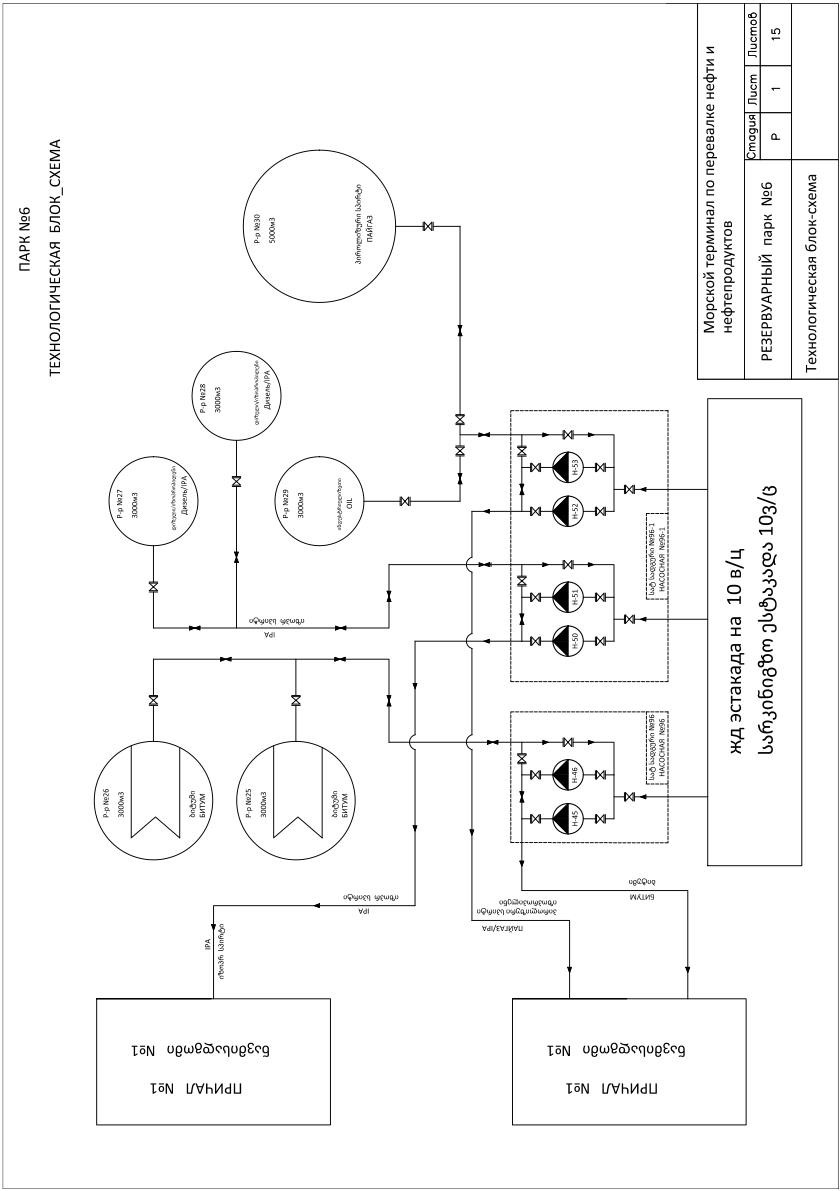 არსებული სატუმბო სადგურ №96-ში პიროლიზური ფისის გადასატვირთი 2 ცალი ცენტრიდანული ტუმბოები იცვლება ბიტუმის გადასატვირთი 250მ3/სთ წარმადობის ელექტროგამაცხელებლებით აღჭურვილი სპეციალური ტუმბოებით. სატუმბო სადგურ №96ში ტექნოლოგიური მილსადენების დრენაჟისათვის ასევე მონტაჟდება 20მ3/სთ წარმადობის ელექტროგამაცხელებლებით აღჭურვილი სპეციალური ტუმბო.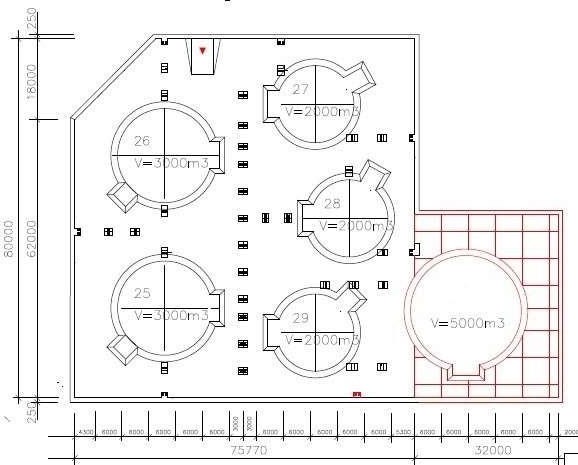 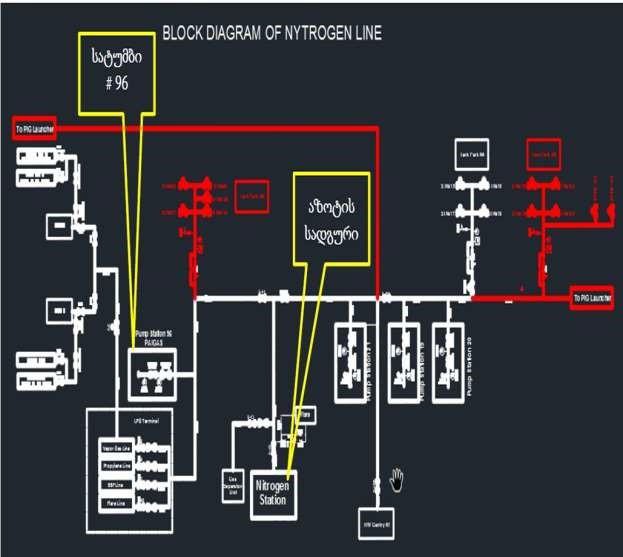 რეგლამენტით განსაზღვრული ძირითადი ოპერაციები: I ეტაპი: მოსამზადებელი სამუშაოები:1. მიმღები მოწყობილობის პროფილაქტიკა და მომაზადება.2. სატვირთო შემადგენლობის მიღება- დახარისხება რკ/სადგურ `ყულევში~3. დახარისხებული შემადგენლობის შემოყვანა ესტაკადაზე.4. დასაცლელი ვაგონცისტერნების მომზადება შიგთავსის `დაწყნარება~ მოცულობის გაზომვა. სინჯების აღება (შემავალი კონტროლი)II ეტაპი გადატვირთვის პროცესი:ნავთობის და ნავთობპროდუქტების გადატვირთვა საწყობში.5. ჩამოსხმის და რეზერვუარში გადატვირთვის ოპერაციების შესრულება.6. აზოტის მიწოდება ნავთობპროდუქტების გადატვირთვისთვის.7. ვაგონცისტერნების ტექნიკური მომსახურება და გაშვება. მეთანოლის, ნავთობისა და ნავთობპროდუქტების დაცლის შემდეგ გადატვირთვის ციკლის დასაბოლოებელი ოპერაციები8. ვაგონცისტერნების გადაყენება ტერმინალის ესტაკადიდან რკ/სადგურ `ყულევში~გასაგზავნად.9. რეზერვუარებიდან საჭიროების მიხედვით გემის ტრიუმში ჩატვირთვის ოპერაციები.სარკინიგზო ესტაკადიდან გადმოტვირთვის საოპერაციო სქემა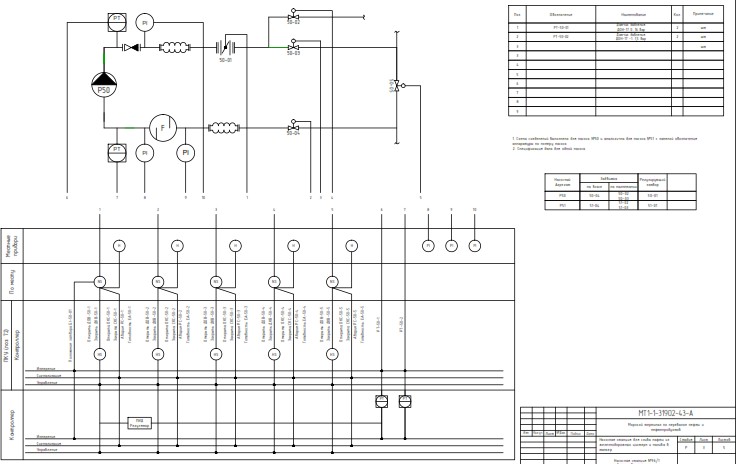 I და II ეტაპების შესრულებისას ყურადსაღებია მოსალოდნელი ემისიების თვალსაზრისით რეზერვუარებში და გემის ტრიუმში გადატვირთვა-ჩატვირთვის ოპერაციები:#5 სარეზერვუარო უბნისათვის ყველა ოპერაცია, რომელიც ემსახურება გადატვირთვას რეზერვუარებიდან გემის ტრიუმში რჩება უცვლელი, და იგივე თანმიმდევრობით შესრულდება #5 პარკისათვის დაპროექტებულ ესტაკადაზე,აღნიშნული ოპერაციები:1)	გემის	ტრიუმის	მომზადება:	გაზომვები	ტრიუმის	მოცულობის	გაანგარიშების საერთაშორისო მეთოდიკის მიხედვით.2) შიგთავსის „დაწყნარება“.3) გაზომვები ტვირთის რაოდენობის დასადგენად.4) სინჯები და ანალიზები.5) პარტნიორებთან გადმოსატვირთი რაოდენობის შეთანხმება.6) გადატვირთვა-გადმოტვირთვის დაწყება.7) გადატვირთვის ციკლის დასაბოლოებელი ოპერაციებიII. #5 სარეზერვუარო უბნის რეზერვუარებიდან ნავთობპროდუქტების გადატვირთვა ვაგონცისტერნებში.1) სატვირთო შემადგენლობის მომზადება და შემოყვანა ესტაკადაზე.2) ცისტერნების სარქველების გადახსნა.3) ჩასატვირთი მოწყობილობის მიერთება.4) ტუმბოების ჩართვა და გადატვირთვის დაწყება.5) გადატვირთვის დამამთავრებელი სტადიის ნორმატიული ოპერაციების შესრულება - ჩატვირთული პროდუქტის რაოდენობის განსაზღვრა, შეთანხმება დამკვეთთან და სასერტიფიკაციო დოკუმენტაციის გადაცემა.6) შემადგენლობის გაყვანა სადგურამდე.ამ ოპერაციების შესრულებისას წარმოიქმნება უმნიშვნელო ემისიები. ამ ციკლიდან მნიშვნელოვანია ვაგონცისტერნიდან რეზერვუარებში ჩატვირთვის ოპერაციები, და პირიქით, რეზერვუარებიდან ვაგონცისტერნებში, რომლებსაც ემსახურება შესაბამისი სისტემები და მოწყობილობა.ტექნოლოგიური ციკლი იწყება სადგურ ყულევში სატვირთო შემადგენლობის მიღებით. ამის შემდეგ სრულდება ტერმინალის ესტაკადაზე ვაგონცისტერნების მიწოდების სარკინიგზო- სამანევრო ოპერაციები. კერძოდ: ვაგონცისტერნების გადაყენება ესტაკადაზე მისასვლელი ლიანდაგის ისრულ გადამყვანამდე; ამის შემდეგ გადაყენება ესტაკადის პირველ ლიანდაგამდე და პირველ ლიანადზე მიწოდებისას ვაგონები დგება სატვირთო ფრონტზე. ხდება მათი დამაგრება. ემისიები ამ ოპერაციების შესრულებისას არ აღინიშნება.ნავთობის, ნავთობპროდუქტების, მეთანოლის, ნაფტას, დიზელის საწვავის და აირკონდენსატის გადატვირთვის დაწყებამდე ხდება ვაგონების დაყოვნება შიგთავსის ზედაპირის სტაბილიზაციისთვის, რომლის პერიოდი დამოკიდებულია ცისტერნების შიგთავსის თვისებებზე (სიბლანტე, ტემპერატურა და სხვა) ამის შემდეგ იხსნება ნავთობის და ნავთობპროდუქტების ცისტერნების ხუფები და იზომება ჩასხმის სიმაღლე, ხდება შიგთავსის მოცულობის გაანგარიშება. იხსნება ჩამოსასხმელი მოწყობილობის სახურავი და უერთდება სახელურები. იწყება გადატვირთვა.მეთანოლის ცისტერნებში ხუფები არ გაიხსნება და რეზერვუარებში ჩატვირთვის შემდეგ შესრულდება შესაბამისი გაზომვები.ანალოგიური მოსამზადებელი ოპერაციები ცალკეულ ნავთობის და ნავთობპროდუქტების ვაგონ-ცისტერნებზე ხორციელდება სხვა ცისტერნებიდან ჩამოსხმის პარალელურად. ჩამოსხმის ხანგრძლივობა ერთ ვაგონზე 10 წთ. აღნიშნული ოპერაციების შესრულებისას ნავთობის ნახშირწყალბადების ემისიები სამუშაო ზონაში უმნიშვნელოა. დასაბოლოებელი ოპერაციებია: ჩამოსხმის სისრულის შემოწმება, ხუფების და სახურავების დაკეტვა, ჩამოსახმელი სახურავისმოხსნა. ეს ოპერაციები ნავთობის და ნავთობპროდუქტების ემისიებს არ წარმოქმნის. დასაბოლოებელი ოპერაციების ეთობლიობა ნ.ნ.-ისთვის არ წარმოქმნის ყურადსაღებ ემისიებს, ხოლო მეთანოლის ჩამოსხმა გადატვირთვა შესრულდება აბსოლუტურად იზოლირებულ არეში აზოტის თანაობისას რაც უზრუნველყოფს საპროექტო უბნის რ/კ ესტაკადიდან გადმოტვირთვის ტექნოლოგიური ოპერაციების ნორმატიული მოთხოვნების (ტექნიკური პირობების) უპირობო შესრულებას და გამორიცხავს ხანძარის წარმოქმნას. ამის შემდეგ ხდება ვაგონცისტერნების შეერთება და შემადგენლობის სადგურ „ყულევში“ გადაგზავნის ოპერაციები. ტექნოლოგიური ოპერაციების პარალელურად პერიოდულად ოპერაციების ციკლის დასრულებისას, საჭიროების მიხედვით ხორციელდება მოედნების მორეცხვა, ნარეცხი ისევე როგორც სანიაღვრე წყლები ჩაედინება შემკრებში და გადაეცემა გამწმენდ ნაგებობის მიმღებში.ბენზინის, ნაფტას, დიზელის საწვავის, საავიაციო ნავთის, პარაქსილოლის და ბენზოლის და აირის კონდენსატის სარკინიგზო ვაგონცისტერნებიდან გადატვირთვა-დასაწყობება.ვაგონცისტერნების დასაცლელი ოთხლიანდაგიანი ესტაკადა საპროექტო წარმადობით გათვლილია ერთდროულად 84 ვაგონის დაცლისათვის. ნავთობის და ნავთობპროდუქტების მიღება-ჩატვირთვისათვის. ამისთვის გათვალისწინებულია ქვედა ჩამოსხმის მოწყობილობა, რომელიც მილებისა და ურდულების სისტემით უერთდება ესტაკადის პარალელურად განლაგებულ კოლექტორებს. თავისი პარამეტრებით ეს სისტემა უზრუნველყოფს ნავთობპროდუქტების ამოორთქლების მინიმალურ რაოდენობას. ამისათვის ჩამოსასხმელი სისტემა აღჭურვილია ძირითადი, დამხმარე და სატელიტური მილსადენებით ნახშირწყალბადების ორთქლისათვის, თერმო რეგულაციით, რომელიც უზრუნველყოფს მინიმალურ დანაკარგებს და ემისიების სიმცირეს სამუშაო ზონაში.ნავთობის და ნავთობპროდუქტების დასაწყობებისათვის ტერმინალი აღჭურვილია სარეზერვუარო პარკით, რომელიც შედგება 22 ვერტიკალური რეზერვუარისაგან, რომელიც უზრუნველყოფილია ერთდროული ჩატუმბვა-ამოტუმბვის რეჟიმში ფუნქციონირებისათვის. პარამეტრები Ø 47,4 მ, V = 20000 მ3. აქროლადი ნავთობის ნახშირწყალბადების ემისიების შესამცირებლად. კერძოდ რეზერვუარები აღჭურვილია 4 ც Ø 0,35 მსასუნთქი სარქველით “მცირე” და “დიდი” სუნთქვის ჩასახშობად. ასევე ტემპერატურის, დონის, სიმკვრივის მზომი სისტემებით და მონაცემთა გადაცემით მართვის პულტზე. ტერმინალში ფუნქციონირებადი სისტემების დანიშნულება და მოცულობა წარმოდგენილია ცხრილში.ტერმინალში სარეზერვუარო პარკი საერთო მოცულობით 290460მ3, აქედან გამომდინარე დასაწყობების უნარით მიეკუთვნება ნავთობსაცავების I კატეგორიას.რეზერვუარებში	ნავთობის	და	ნავთობპრპდუქტების	გადატვირთვის	რიგი	და	რიტმი პარეალურად განისაზღვრება მოწოდების მოცულობის მიხედვით, თუმცა პრაქტიკულად დაცულია მიზანშეწონილობა ყოველი რეზერვუარის თანამიმდევრულად გავსების. სარეზერვუარო პარკს ემსახურება გამოფრქვევის სისტემები თითოეული რეზერვუარიდან, რომელთა სრული პარამეტრები მოცემულია გენგეგმასა და გამონაფრქვევთა პარამეტრების ცხრილებში.რეზერვუარებიდან გემში ან/და ვაგონცისტერნებიდან გემში გადატვირთვა ასევე განისაზღვრება გადატვირთვა-ჩათვირთვის მოთხოვნილებით.ტერმინალის ნავმისადგომი განთავსებულია მდინარე ხობის წყლის მარცხენა ნაპირზე. იგი შედგება ორი ნავმისადგომიდან და თითოეულ ნავმისადგომზე განთავსებულია სამი ჩასატვირთი სტენდერი, რომელნიც ანხორციელებნ გემებში ჩატვირთვას. თითოეული სტენდერის საპასპორტო წარმადობაა 4000 მ3/სთ.ნავთობის ან/და ნავთობპროდუქტების რეზერვუარებში ან გემებში გადატვირთვი-სთვის ტერმინალში ფუნქციონირებს სატუმბი უბანი სამი სატუმბით, რომლებშიც დამონტაჟებულია სხვადახვა წარმადობის ტუმბოები შესაბამისი პარამეტრების ნავთობის და ნავთობპროდუქტებისგადასატუმბად, ხოლო მეთანოლისა და ნაფტას გადასატვირთად მოწყობილია მეოთხესატუმბი#90.ამრიგად მძიმე ნავთობის და მაზუთის გადასატუმბად #1 სატუმბი სადგურის ტექნოლოგიური მილსადენები აღჭურვილია თერმიული სისტემებით მაზუთის და მაღალი სიბლანტის ნავთობის პლასტიფიცირებისათვის. თუმცა დღეისათვის მძიმე ნავთობის და მაზუთის მიღება- გადატვირთვის მოცულობა მკვეთრად შემცირებულია და აღნიშნული შემცირებული მოცულობის გათვალისწინებით რეზერვუარების (იხ. ცხრილი 3.3 პოზიცია 4) ჯგუფში R-1-4; R- 2-4; R-3-4; R-4-4 გამოყენებული იქნება მეთანოლისა და ნაფტას გადატვირთვისთვის.ქვემოთ მოყვანილ ცხრილში მოცემულია ორივე სადგურის მოწყობილობის დახასიათება.ორივე სატუმბი აღჭურვილია ემისიების წყაროებით. საპროექტო მონაცემების მიხედვით და თავად პროქტით განსაზღვრული ტვირთბრუნვა წარმოდგენლია ცხრილში.ქვემოთ მოყვანილია ნივთიერებების ბენზოლის და პარაქსილოლის სასერტიფიკაციო მონაცემები, რომელთა მიხედვით იქნება შესრულებული ნივთიერებათა მოწოდება დასაწყობება და გადატვირთვა.ბენზოლი-545 ქიმიურად სუფთაპარაქსილოლიაღნიშნული მონაცემები არ არის მიღწეული არც 2012 და არც 2014 წლებში. პირიქით სახეზეა მოწოდების რიტმიკის კლების მკვეთრი ტენდენცია, რის გამოც მენეჯმენტის ოპტიმალური ვარიანტების მიხედვით გადაწყვეტილია, როგორც უკვე ზემოთ აღინიშნა გადატვირთვების ორმხრივი სისტემების ამოქმედება და გადასატვირთი ნივთიერებების მრავალფეროვნება.მეთანოლის მიღებამეთანოლის მიღება გადატვირთვისთვის გამოიყენება არსებული ტექნოლოგიური მოწყობილობა, რომლის მონტაჟი და ექსპლოატაცია შეთანხმებული და ნებადართულია 2008 წელს დამტკიცებული საპროექტო დოკუმენტაციით.აქედან გამომდინარე ელ. მომარაგება ხორციელდება არსებული და მოქმედი სატრანფორმატორო ქვესადგურიდან, ხოლო ტექნოლოგიური პროცესების მართვა განხორციელდება ცენტრალიზებულად ტერმინალის არსებული სადისპეჩეროს მეშვეობით.ამრიგად მეთანოლის მიღება - გადატვირთვის პროცესში გამოყენებული იქნება არსებული:სარკინოგზო ესტაკადა #1;#16 და #18 20000 მ3 რეზერვუარები;დაპროექტებული სატუმბი სადგური #90;მაგისტრალური Ø 500 მმ სარეზერვო ხაზის კოლექტორი;#2 ნავმისადგომის სტენდერი #4;ნავთობისნახშირწყალბადების გადასატვირთი ტერმინალის არსებული აზოტის საკომპრესორო სადგური.მეთანოლისმიღების, შენახვისა და გადატვირთვის ბლოკ-სქემა #1მეთანოლის მიღებისათვის გათვალისწინებულია არსებული #1 სარკინიგზო ესტაკადა, და სარეზერვო 400 მმ-იანი კოლექტორი.აბსოლუტურად განცალკევებულია სხვა ნავთობპროდუქტების მიღება – გადატვირთვის სისტემებიდან მეთანოლის ქიმიური თვისებების და გადატვირთვა-ტრანსპორტირების ტექნიკური მოთხოვნების შესაბამისად. ამისათვის გამოყენებულია სპეციალური დრეკად- გოფრირებული ქვედა ჩამოსხმის სპეციალური მოწყობილობა (YჩH-150) Ø150 მმ.გამონაფქვევების პრევენციის მიზნით მეთანოლის ჩამოსხმის ოპერაცია მთლიანად ჰერმეტიზირებულია და რაოდენობის აზომვის ოპერაცია სრულდება არა ვაგონებში არამედ რეზერვუარებში.პროდუქტის სრული ლოკალიზაციისთვის მიზნით დაცლისას თითოეულ ცისტერნაში 80 მმ-ანი მოქნილი პოლიეთილენის მილით მიეწოდება აზოტი არსებული აზოტის სადგურიდან აზოტის მიწოდების რაოდენობა განისაზღვრება აზოტის საკომპრესოროდან და მცლელი ტუმბოების წარმადობისშ ესაბამისად.დამცლელ კოლექტორში პროდუქტი სარსებობის შემატყობინებელ იმოწყობილობა უზრუნველყოფს დამცლელი ტუმბოს დროულ ავტომატურ გამორთვას.პარაქსილოლის მიღება-შებნახვა-გადატვირთვაპარაქსილენის მიღება შებნახვა გადატვირთვა ტერმინალზე გათვალისწინებულია არსებული სიმძლავრეებით წელიწადში 500 000 ტონის რაოდენობით.პარაქსილენის მიღება ხდება №3 სარკინიგზო ესტაკადაზე №1-15 მიმღები პოსტებიდან. თითოეული მიმღები პოსტი აღჭურვილია თანამედროვე ინდივიდუალური შეთბობისა და დაცლის მოდულით. მოდულის 60 მ3/სთ წარმადობის ცენტრიდანული ტუმბოებით ხდება ვაგონებიდან პარაქსილოლის გადაქაჩვა №4 სარეზერვუარო პარკის პონტონით აღჭურვილ 20 000 მ3 ნომინალური მოცულობის 47,4 მ დიამეტრის №17 და №15 რეზერვუარში 15x60=900მ3/სთ მაქსიმალური საერთო წარმადობით.გარდა პონტონისა, სახანძრო უსაფრთხოების დონის მაქსიმალური ამაღლებისა და გამონაფრქვებების კიდევ უფრო შემცირების მიზნით №15 და №17 რეზერვუარში დამატებით გათვალისწინებულია ე.წ. «აზოტის ბალიში». აზოტი მიეწოდება არსებული 1500 მ3/სთ წარმადობის აზოტის სადგურიდან.პროდუქტის მიღების შემდეგ, სარკინიგზო ესტაკადაზე აუცილებლობის შემთხვევაში პარაქსილოლის კოლექტორის დაცლისათვის დამონტაჟებულია 30 მ3/სთ წარმადობის აბსოლუტურად ჰერმეტული ХМС ტიპის ტუმბო.სარკინიგზო ესტაკადიდან №90 სატუმბო სადგურამდე კოლექტორის დრენირება ხდება 10 მ3/სთ წარმადობის აბსოლუტურად ჰერმეტული ХМС ტიპის ტუმბოთი.პარაქსილენის მიღება გათვალისწინებულია სპეციალური სტანდარტის დახურული «ტანკ- კონტეინერების» მეშვეობით, რითაც სარკინიგზო ესტაკადაზე გამოირიცხება ჰაერში რაიმე დამატებითი ემისია.№4 სრეზერვუარო პარკის №17 და №15 20 000 მ3 ნომინალური მოცულობის რეზერვუარებიდან№90 სატუმბო სადგურის 1000 მ3/სთ წარმადობის LNN ტიპის ცენტრიდანული №35 ტუმბოს მეშვეობით პარაქსილენის პეციალური გამწმენდი დგუშით აღჭურვილი არსებული ТХ 014 ტექნოლოგიური მილსადენით №1 და №2 ნავმისადგომებიდან გადაიტვირთება ტანკერებზე. ტანკერები 10000 ტ მოცულობისაა. ჩატვირთვის მაქსიმალური სიჩქარე 1000 მ3/სთ.მეთანოლის და პარაქსილენის სარეზერვუარო პარკიმეთანოლის შენახვისათვის გამოყოფილი არსებული და მოქმედი 20 ათას მ3 რეზერვუარების კონსტრუქცია შესრულებულია API-650 საერთაშორისო სტანდარტის მოთხოვნების შესაბამისად, როგორც ტერმინალის დანარჩენი რეზერვუარები შეთანხმებული საპროექტო დოკუმენტაციის საფუძველზე, რაზედაც 2008 წ. გაცემულია ნებართვა მშენებლობასა და ექსპლოატაციაზე. რეზერვუარის სახურავზე არის ლითონის წრიული სამომსახურეო ბაქანი. რეზერვუარს ძირის მაქსიმალური	დაცლის	უზრუნველსაყოფად	აქვს	ქანობი	ცენტრისაკენ.	რეზერვუარები აღჭურვილია 4 ცალი დამცავი სარქველით და 5 ცალი ქაფგენერატორით და წყლით რგოლური გაცივების სისტემით.რეზერვუარის ყველა საკვალთი იმართება დისტანციურად ელექტროამძრავების მეშვეობით. რეზერვუარი #15 და #17 აღჭურვილი იქნება პონტონით და უწყვეტი მიწოდების აზოტის ბალიშით.სარეზერვუარო პარკის არსებული საწარმოო-სანიაღვრე კანალიზაცია უზრუნველყოფს ნორმებით გათვალისწინებულ მოთხოვნებს და ჩართულია ტერმინალის საერთო გამწმენდ ნაგებობათა სისტემაში.რეზერვუარების „დიდი“ და ,,პატარა“ სუნთქვის დროს გარემოში გამონაფრქვევებისა დაპროდუქტის დანაკარგების მინიმიზირებისათვის და უმთავრესად ხანძრის პრევენციისათვის ორივე რეზერვუარში გათვალისწინებულია ,,აზოტის ბალიში“. 95%-იანი აზოტის მიწოდება რეზერვუარში წარმოებს ზევიდან გაზგამანაწილებელი სისტემის მილსადენის მეშვეობით. აქედან გამომდინარე მე-4 უბნის გამონაფრქვევთა წყაროები შეიცვალა და მეთანოლის გარდა დაემატა პარაქსილოლის გამოფრქვევის წყაროები.სატუმბი სადგური #90მეთანოლის, ნაფთას და პარაქსილოლის სარკინიგზო ესტაკადებიდან მიღება გადატვირთვისათვის განკუთვნილია #90 სატუმბი - 1000 მ3/სთ წარმადობის 250 LNN-375 მარკის ტუმბოებით. სატუმბო სადგური არის ნახევრად ღია ბუნებრივად კარგად ვენტილირებადი ლითონის კონსრუქციის შენობა. აღჭურვილია ხანძარშეტყობინებისა და ხანძარქრობის სისტებებით ნორმების შესაბამისად. ყველა საკვალთი ელექტროამძრავიანია და იმართება ცენტრალიზებული სადისპეჩეროდან. განსაკუთრებულ შემთხვევაში შესაძლებელია ხელის მართვაც. სადრენაჟო სისტემები ლოკალიზებულია და მიმართულია #20 სადრენაჟო მოცულობაზე. ყველა ტუმბო, ელექტრომოწყობილობა და შენობის ლითონის კარკასი დამიწებულია. სატუმბო სადგურში არის 50 მმ-იანი მილი წყლით რეცხვისათვის.გარე ტექნოლოგიური მილსადენები#1 სარკინიგზო ესტაკადიდან მეთანოლის მიწოდება სატუმბ სადგურამდე ხდება ტერმინალის ძირითადი პროექტით გათვალისწინებული რკინიგზის ესტაკადის ქვეშ გამავალი არსებული 500 მმ-იანი კოლექტორით. სატუმბი სადგურიდან რეზერვუარებამდე გამოყენებულია არსებული #4 სარეზერვო პარკის შიდა ტექნოლოგიური მილსადენები. მეთანოლის რეზერვუარის პარკიდან და #90 სატუმბი სადგურიდან #2 ნავმისადგომამდე მეთანოლის გადატვირთვა ხდება ტერმინალის ძირითად პროექტში გათვალისწინებული რკინა-ბეტონის ტექნოლოგიურ ღარში მდებარე სარეზერვო 500მმ-იანი კოლექტორის მეშვეობით. კოლექტორი აღჭურვილია დამცავი სარქველით და შესაბამისი რაოდენობის ღერძულა კომპენსატორებით სეისმომედეგობისა და მილების ტემპერატურული გაფართოების კომპენსირებისათვის. მილსადენის მოძრავი და უძრავი საყრდენები შეესაბამება Oჩთ 36-146-88 მოთხოვნებს. კოლექტორზე არის 20-50 მილიმეტრიანი საკვალთები დრენირებისა და მილსადენის სუნთქვისათვის.ნავმისადგომი #2მეთანოლის გადატვირთვამეთანოლის ტანკერებზე დატვირთვისთვის გამოიყენება ნავმისადგომ #2-ის სტენდერი #4. დიამეტრი-400 მმ, ჰიდროვლიკური მართვით. ნავმისადგომი #2-ის ტექნოლოგიურ მოედანი უზრუნველყოფილია ხანძარშეტყობინებისა და ხანძარქრობის ავტომატიზირებული სისტემებით. ელექტროამძრავიანი საკვალთებით ცენტრალიზებული მართვით სადისპეჩეროდან. ავტომატური ელექტროფიცირებული სწრაფჩამკეტებით, ისევე როგორც ტერმინალის ყველა მიღება - გადატვირთვის სისტემა. ჩატვირთვის დამთავრებისშემდეგ სისტემაში დარჩენილი ნარჩენები გადაიტვირთება 10მ3/სთ სპეციალური ფეთქებადმდგრადი ტუმბოთი რეზერვუარებში ან კოლექტორებში. ამრიგად მეთანოლის მიღება- გადატვირთვა ხორციელდება ძირითადად არსებული მოწყობილობით.პარაქსილოლის მიღება და გადატვირთვა ნაფტას მიღება, შენახვა და გადატვირთვა ყულევის ნავთობტერმინალზე.1. პარაქსილოლისტრანსპორტირება ასევე მოხდება ბაქო-თბილისი-სენაკი-რკინიგზის სადგური,`კოლხეთი~-სადგური, „ფართოწყალი“-სადგური, „ყულევი“ რკინიგზის ხაზის მეშვეობით. ტვირთის დამუშავება მოხდება არსებულ #2 სარკინიგზო ესტაკადაზე სარეზერვო 400 მმ-იანი კოლექტორით.პარაქსილოლის შენახვისათვის არსებულ მსუბუქი ნავთობპროდუქტერბის #4 სარეზერვუარო პარკში გამოიყოფა ორი #15 და # 17 რეზერვუარი თითოეული 20 000 მ3ნომინალური მოცულობის სარკინიგზო ესტაკადიდან პარაქსილოლის მიღებისა და შემდეგომი ტრანსპორტირე-ბისათვის გამოიყენება სატუმბი სადგური #90 3 ტუმბოთი. პარაქსილოლის გადატვირთვას აწარმოებს ამ სატუმბო სადგურის #35 ტუმბო. ესტაკადიდან რეზერვუარებამდე და შემდგომ #2 ნავმისადგომამდე პარაქსილოლის გადატვირთვისათვის გამოიყენება ტერმინალის ძირითად პროექტში გათვალისწინებული 500 მმ-იანი კოლექტორი.ტანკერებზე ნაფტას ჩატვირთვა მოხდება #2 ნავმისადგომზე არსებული #4 სტენდერის მეშვეობით.საპროექტო ობიექტების ელექტრომომარაგება ხორციელდება არსებული #2 სატრანსფორმატორო ქვესადგურიდან.ტექნოლოგიური პროცესების ნორმალური და უსაფრთხო მართვის უზრუნველყოფა ხდება ცენტრალიზებურად არსებული სადისპეჩეროს მეშვეობით.პარაქსილოლის მიღება-გადატვირთვის პროცესში ჩართული ობიექტების ჩამონათვალი:არსებული სარკინიგზო ესტაკადა #2.არსებული # 15 და #17 20000 მ3 რეზერვუარები პონტონებით.ახლად დაპროექტებული სატუმბო სადგური # 90-ის ტუმბო # 35.ტექნოლოგიური მილი TX014 (გადამზიდი დგუში).#1და # 2 ნავმისადგომის არსებული სტენდერი.თხევადი ნახშირწყალბადების გადასატვირთი არსებული ტერმინალის აზოტის საკომპრესორო სადგური.მეთანოლის გადატვირთვანავმისადგომი #2 მეთანოლის ტანკერებზე დატვირთვისთვის ნავმისადგომ #2-ზე გამოყოფილია სტენდერი #6. ნავმისადგომი #2-ის ტექნოლოგიურ მოედანზე არის ხანძარ შეტყობინებისა და ხანძარქრობის ავტომატიზირებული სისტემები. არის აგრეთვე ტანკერისა და ნავმისადგომისგამყოფი ეგრეთ წოდებული „წყლის ფარდა“.ყველა საკვალთი ელექტრო ამძრავიანია და იმართება ცენტრალიზებულად სადისპეჩეროდან. სახანძრო უსაფრთხოების უზრუნველყოფის მიზნით, ნაფტას ტექნოლოგიური მილსადენი, სხვა ტექნოლოგიური მილსადენების მსგავსად, აჭურვილია ავტომატური ელექტროფიცირებული სწრაფჩამკეტით.#5 სარეზერვუარო უბნის ტექნოლოგიური პროცესების აღწერილობა ობიექტის შემადგენლობაში პროექტით გათვალისწინებულია:1) 6 ცალი რეზერვუარისაგან შემდგარი კომპლექსი ნათელი ნავთობპროდუქტების შესანახად საერთო ფართით 28955,5 მ22) ორლიანდაგიანი ორმხრივი რკ/ესტაკადა 26 ვაგონ-ცისტერნის ერთდროული დაცლისა და შევსებისათვის;3) სატუმბი სადგური;4) ქვესადგური КПТ-10;5) სამრეწველო და სანიაღვრე წყლების კანალიზების სისტემა;6) ხანძარქრობის კამერები 14 ც;7) საწვავით ავტო-ცისტერნების გასამართი კუნძული;პროცესების მართვა ხორციელდება არსებული ცენტრალური საოპერაციოდან ნავთობპროდუქტების მიღება-დასაწყობება და გადატვირთვა შესრულდება საპროექტო მონაცემების მიხედვით.ობიექტის ძირითადი ფუნქციაა აზერბაიჯანიდან რკინიგზით ტრანსპორტირებული ნათელი ნავთობპროდუქტების და ქიმიური ნივთიერებების მიღება-დასაწყობება და გადატვირთვა #2 ნავმისადგომზე დაპროექტებული სტენდერის მეშვეობით საზღვაო ტრანსპორტში და საზღვაო ტრანსპორტით მოზიდული საავიაციო ნავთის და ბენზინის გადმოტვირთვა გემის ტრიუმიდან, დასაწყობება და გადატვირთვა სარკინიგზო ტრანსპორტში და აზერბაიჯანის რესპუბლიკაში გადატანა. ასევე საზღვაო ტრანსპორტიდან მიღებული ბენზინის ნაწილის გასამართი კუნძულის მეშვეობით, ავტოცისტერნებში ჩატვირთვა მოთხოვნის მიხედვით.ორლიანდაგიანი ესტაკადის მომსახურებისათვის დაპროექტებულია სამრეწველო მოედნის ტერიტორიაზე რკ/ჩიხის მშენებლობა ძირითადი ჩიხის ხაზიდან ახალ ესტაკადამდე.ნავთობპროდუქტების მიღება და დროებითი შენახვისათვის დაპროეტებულია:1) ვერტიკალური რეზერვუარი R-102 საავიაციო ნავთის შესანახად2) ვერტიკალური რეზერვუარი R-103 დიზელის საწვავის შესანახად3) ვერტიკალური რეზერვუარი R-104 აირკონდენსატის შესანახად4) რეზერვუარი ბენზოლის შესანახად R-1055) რეზერვუარი ბენზინის შესანახად R-1066) რეზერვუარი ბენზინის შესანახად R-107დასასაწყობებელი	ნავთობპროდუქტების	ფიზიკოქიმიური	მონაცემების	მიხედვითრეზერვუარები უზრუნველყოფილია “აქტიური” და “პასიური” სუნთქვის შემაკავებელი სარქველებით, ხოლო უფრო მაღალი აორთქლების კოეფიციენტის მქონე ნვთიერებების შენახვისათვის შესაბამისი რეზერვუარები პონტონებით.ტექნოლოგიური მილსადენებით სხვადასხვა პროდუქტების გაცემისა და დასაწყობებისას ნივთიერებათა მახასიათებლების სრული შენარჩუნებისათვის ფიზიკოქიმიური მონაცემების მიხედვით, ისინი დაჯგუფებულია 2 ჯგუფად:I - საავიაციო ნავთი, დიზელის საწვავი;II - ბენზინი, ნაფტა, ნახშირწყალბადების კონდენსატი, ბენზოლი;თითოეული ჯგუფის ნივთიერებისათვის გათვალისწინებულია შესაბამისი მოწყობილობა და რეზერვუარები. ამრიგად პროექტის ტექნოლოგიური სქემის მიხედვით #5 სარეზერვუარო უბანზე სრულდება აზერბაიჯანიდან სარეზერვუარო პარკში გადატვირთული:1. 440000 მ3/წელ აირკონდენსატის2. 210000 მ3/წელ დიზელის საწვავის3. 200 000 მ3/წელ ნაფტას4. 120 000 მ3/წელ ბენზოლი5. 170 000 მ3/წელ ბენზინის დასაწყობება და გადატვირთვა მოთხოვნისამებრ გემში #2 ნავმისადგომიდან არსებული და დაპროექტებული სტენდერებით. ასევე საზღვარგარეთიდან 10000 წყალწყვის ტანკერებით შემოზიდული და ტრიუმიდან გემის 1000 მ3/სთ წარმადობის ტუმბოთი #5 სარეზერვუარო პარკში გადმოტვირთული:1) 404000 მ3/წელ საავიაციო ნავთის და2) 125000 მ3/წელ ბენზინის დროებითი დასაწყობება რეზერვუარებში შემდგომი გადატვირთვით სარკინიგზო ვაგონცისტერნებში და ტრანსპორტირება რკინიგზით აზერბაიჯანში. ყველა ჩატვირთვა-გადატვირთვის ოპერაცია სრულდება ორმხრივი, ორლიანდაგიანი რკ/ესტაკადის მეშვეობით.ავტოტრანსპორტში (“ავტოცისტერნებში”) ბენზინის გადასაცემად დაპროექტებულია საწვავის გასაცემი კუნძული, რომელიც მიერთებული იქნება ბენზინის 107 და 106 რეზერვუარების გასაცემ სისტემასთან და 125000 მ3/წელ ტანკერებით შემოზიდულ ბენზინიდან განსაზღვრულია 60000 მ3/წელ ბენზინის გაცემა ავტოცისტერნებით ადგილობრივი მოხმარებისათვის, ხოლო 65000 მ3/წელ გადაიტვირთება #5 სარეზერვუარო უბნიდან ვაგონცისტერნებში პროექტირებადი სტენდერის მეშვეობით.პროექტით გათვალისწინებული ნივთიერებების ნათელი ნავთობპროდუქტების მიღება- დასაწყობება-გადატვირთვის ოპერაციების სრულყოფილი შესრულებისათვის ტექნოლოგიური მოწყობილობა გათვლილი და დაპროექტებულია გადასტვირთი ნათელი ნავთობპროდუქტების ფიზიკო-ქიმიური მახასიათებლების სრული გათვალისწინებით. აღნიშნული ნავთობპროდუქტების მახასიათებლები ГОСТ 2084-77-ის მიხედვით.მუშაობის რეჟიმიმე-6 სარეზერვუარო პარკი ტერმინალის ტექნოლოგიური პროცესის ერთ-ერთი შემადგენელი სტრუქტურული ერთეულა. შესაბამისად როგორც მთლიანად ტერმინალი იმუშავებს 24 საათიან, ორცვლიან რეჟიმში, ცვლის ხანგრძლივობა იქნება 12 საათი. სარეზერვუარო პარკის მშენებლობასა და მონტაჟზე დასაქმებული იქნება ტერმინალის საინჟინრო სამსახურის სტრუქტურაში შემავალი მუშები და სპეციალისტები, ხოლო ოპერირების ფაზაში ტერმინალის არსებული შტატის ის კონტინგენტი, რომელიც ემსახურება ნავთობტერმინალის ტექნოლოგიურ მოწყობილობას. ტერმინალში დასაქმებული შტატის 95% ადგილობრივი მოსახლეობის წარმომადგენლები არიან.დაგეგმილი ნარჩენების საწვავი ღუმელი (ინსინერატორი) და მისი დამხმარე ინფრასტრუქტურატერმინალის ტერიტორიაზე დაგეგმილია ნარჩენების (მათ შორის სახიფათო) საწვავი ღუმელის (ინსინერატორის) მოწყობა-ექსპლუატაცია. ინსინერატორი განკუთვნილი იქნება საზღვაო ტერმინალის ტერიტორიაზე წარმოქმნილი სხვადასხვა ტიპის სახიფათო და არასახიფათო ნარჩენების ეფექტური და  უსაფრთხო გაუვნებელყოფისთვის.საპროექტო ინსინერატორიში გათვალისწინებულია ნავთობპროდუქტების შემცველი ნარჩენების, ჩამდინარე წყლების დამუშავებისგან მიღებული ნარჩენების და სხვა ინსინერაცია. ამისთვის გამოყენებული იქნება ECO-1000 ტიპის ინსინერატორი, საპასპორტო წარმადობით 220-260 კგ/სთ (საშუალოდ 240 კგ/სთ). შერჩეული ტიპის ინსინერატორის ძირითადი უპირატესობებია: მაღალი წარმადობა, გამძლე კონსტრუქცია, გამონაბოლქვი აირების გაწმენდის კარგი შესაძლებლობა.დაგეგმილი საქმიანობის განხორციელების შემთხვევაში მნიშვნელოვნად გაადვილდება საზღვაო ტერმინალის ფუნქციონირების პროცესში წარმოქმნილი სხვადასხვა ტიპის ნარჩენების მართვის პირობები და შემცირდება მათი გარემოში უსისტემო გავრცელების რისკები. შესაბამისად შეიძლება ჩაითვალოს, რომ დაგეგმილი საქმიანობა ერთგვარი გარემოსდაცვითი ღონისძიებაა.ინსინერატორის მიმდებარედ მოეწყობა დიზელის რეზერვუარი. გათვალისწინებულია მიწისზედა, 2,3 მ3 მოცულობის (2,0 ტ. ტევადობის) რეზერვუარის გამოყენება. რეზერვუარი დამონტაჟდება ლითონის დგარებზე. მის პერიმეტრზე მოეწყობა ბეტონის აბაზანა ნავთობპროდუქტების შემთხვევითი დაღვრის შესაკავებლად. ბეტონის აბაზანის შიდა პერიმეტრის მოცულობა იქნება 2,5 მ3 (შემდეგი მიახლოებითი პარამეტრებით: 3x3x0.3 მ).ინსინერატორის და მისი დამხმარე ინფრასტრუქტურის მოწყობა-ექსპლუატაციაზე მომზადებულია გზშ-ს ანგარიში, სადაც დეტალურად არის განხილული მისი ოპერირების რეჟიმი. საქმიანობისათვის საჭირო ნაგებობების სქემა..საქმიანობისათვის საჭირო ნაგებობების, მოწყობილობების და კომუნიკაციების განთავსება მოცემულია გენერალურ გეგმაზე ,რომელიც თავის დროზე შეთანხმებული იქნა შესაბამის ორგანოებში არსებული წესის მიხედვით. ამავე გენგეგმაზე დატანილია არსებული მოწყობილობები, ნაგებობები და ასევე გამოფრქვევის და ჩაშვების წყაროები (იხ. დანართი) ტექნოლოგიის აღწერილობა და ტექნოლოგიური სქემა მოცემულია პროექტის ტექნოლოგიურ ნაწილში. ამრიგად სქემა კომანტარებს არ საჭიროებს.გამოყენებული ბუნებრივი რესურსები. საწარმო ფუნქციონირების პროცესში იყენებს:მიწის ნაკვეთს სამრეწველო მოედნისათვის.წყალს საყოფაცხოვრებო და ტექნოლოგიური მიზნებისათვისატმოსფერულ ჰაერს აზოტის გენერაციისათვისზედაპირული წყლების დაცვა, წყალმომარაგება და ჩამდინარე წყლები.საწარმოს ფუნქციონირებისას წარმოქმნილი ემისიების ერთ-ერთი ძირითადი ნაწილი, სამრეწველო და სამეურნეო-ფეკალური ჩამდინარე წყლებია. მათი რაოდენობით და თვისებითი შემადგენლობის დადგენა დარეგულირება გამორიცხავს ზედაპირული წყლების ზენორმატიულ დაბინძურებას.ობიექტის მუშა პროექტის მიხედვით მოწყობილი აქვს:სასმელ - სამეურნეო წყალსადენი;ტექნოლოგიური წყალსადენი;სახანძრო წყალსადენი;სამეურნეო-ფეკალური წყლების კანალიზაციაწვიმის წყლების კანალიზაციატექნოლოგიური	წყლების	კანალიზაცია	ტექნოლოგიური	და	წვიმის	წყლების გაწმენდისათვის გამოიყენება "ИНСТЕБ"-ის ტიპისგამწმენდი, ხოლო სამეურნეო-ფეკალურისათვის "БИОКС-100".დამასაბუთებელი და ნორმატიულ-ტექნიკური დოკუმენტაცია სრულდება სკოპინგის დადგენილების თანახმად, საპროექტო ცვლილებების გამო სანიაღვრე და სამეურნეო ფეკალური წყლები დარჩენილია უცვლელად, რადგან არ შეცვლილა არც ობიექტის შტატი და არც მისი მოცულობა. მცირედ შეცვლილია ტექნოლოგიური წყლების მოცულობა მე-5 უბნის წარმადობის ცვლილებასთან დაკავშირებით. გაწმენდის შემდეგ ისევ მიიღება პირობითად სუფთა ტექნიკური წყალი, რომელიც ჩართულია რეციკლირების სისტემაში. სახანძრო წყალმომარაგებაუზრუნველყოფილია რეცილირებადი წყლებით და ექსტრემალურ შემთხვევაში მდინარიდან საჭირო წყლის რაოდენობის აღების ნებართვით. ხანძრისა და ავარიის შემთხვევისთვის ობიექტს გააჩნია ავარიული და სარეზერვო მოცულობები.სასმელ-სამეურნეო წყალმომარაგება (წყალსადენი) და ჩამდინარე წყლების არინება. ობიექტის განთავსების ტერიტორიაზე არ არსებობს ცენტრალიზებული წყალმომარაგებაამიტომ ობიექტი მარაგდება სასმელ-სამეურნეო წყლით არსებული არტეზიული ჭაბურღილებიდან, რომელთა ჯამური წარმადობაა 8-10 ლ/წმ. სასმელ-სამეურნეო წყალსადენის სანიტარულ- ტექნიკური პირობების მიხედვით სასმელი წყლებით მომარაგების გამწმენდი მოწყობილობა და წყალგაყვანილობა მოწყობილია სამოედნო სანიტარული დაცვის პირველ ზონაში. წყლის სრულყოფილი გაწმენდის უზრუნველსაყოფად გამწმენდი მოწყობილობა უზრუნველყოფილია: ადსორბციული შთანმთქმელი ფილტრებით, ქიმიური წყალგამწმენდი მოწყობილობით, 2 ც 250 მ3 მოცულობის ვერტიკალური რეზერვუარით, 25 მ3 მოცულობის წყალსაწნევი კოშკით და წყალსატუმბით, რომელშიც ხდება წყლის მიწოდება სასმელ-სამეურნეო და სახანძრო წყალსადენებში.წყლის მიწოდების უზრუნველყოფის მიხედვით წყალსატუმბი განეკუთნება II კატეგორიას. საპროექტო და მრავალწლიანი ფუნქციონირების თანახმად კორექტირებული მონაცემების მიხედვით დადგენილი წყლის ხარჯი წყალმომარაგების ობიექტების მიერ მოცემულია ცხრ. №6 სასმელ-სამეურნეო წყლის ხარჯი ცხრ. 14ანგარიშში გათვალისწინებულია მოწყობილობის რემონტი წყალზე მოთხოვნილების ცვლილებები, ბუნკერირების ოპერაციები არ სრულდება ამიტომ შესაბამისი წყლების ანგარიში არ არის საჭირო.საწარმო-ტექნოლოგიური წყალმომარაგება.უმეტესად საწარმოს წყალმომარაგებაში მოიხმარება პირობითად სუფთა ტექნიკური წყალი, რომელიც მიეწოდება მომხმარებელს გამწმენდი ნაგებობის სანიაღვრე წყლების აუზიდან. ობიექტის ფუნქცინირების პროცესში განსაზღვრულია და სრულდება სარკინიგზო ესტაკადის მორეცხვა პერიოდულად საჭიროების მიხედვით და რეგლამენტით განსაზღვრულ დროის მონაკვეთებში, სატუმბი სადგურების და ტექნოლოგიური მოედნების (იგივე პრინციპით), ბონური ღობეების გამოყენების პროცესში და შენახვისას, სახანძრო მარაგის შესავსებად ან/და ხანძრის გაჩენის შემთხვევაში. წყალმომარაგება ხორციელდება საწარმოო-სახანძრო წრიული წყალსადენით. როგორც აღნიშნულია №5 სარეზერვუარო კომპლექსის აღწერილობაში პროექტირებადი ობიექტის სამრეწველო წყალმომარაგების ძირითადი ობიექტებია სასაწყობე უბანი, 6 ცალი ვერტიკალური რეზერვუარით, ორლიანდაგიანი სარკინიგოზო ესტაკადა 26 ვაგონის ერთდოული დამუშავებით (ჩატვითვა-გადმოტვირთვა), სატუმბი სადგური ძირითადი ტექნოლოგიური ოპერაციებისათვის 9 სატუმბი დანადგარით, ავტოცისტერნების ბენზინით შესავსები უბნის სატუმბი სადგური 3 ცალი ტუმბოთი, ჩასატვირთვი ბაქანი ორი ბენზინმზიდის ერთდოული შევსებითვის. აღნიშნული და დაპროექტებული ობიექტების წყალმომარაგების და კანალიზების გაანგარიშების შედეგები წარმოდგენილია საპროექტო დოკუმენტაციაში.ზემოღნიშნუილი დაპროექტებული ორლიანდაგიანი რკ/ბეტონის ესტაკადა, არსებული 4 ლიანდაგიანი და ავტოცისტერნების გასამართი კუნძულის სატუმბები, ავტოცისტერნებში ნებზინის გასცემის კანალიზემული მოედნების პერიოდული, ისევე როგორც ტერმინალის არსებული ანალოგიური ტექნოლოგიური უბნების მორეცხვისათვის პროექტით და ტექნოლოგიური რეგლამენტით გათვალისწინებულია შესაბამისი რაოდენობის წყლის მიწოდება, რაც გათვალისწინებულია ცხრილი 1 და 2-ის პოზიციებში.ობიექტის საწარმოო წყალმორაგების დადგენილი მოცულობები, საწარმოს უბნების მიხედვით წარმოდგენლია ქვემოთ მოყვანილ ცხრილში.საწარმო წყალმომარაგების პარამეტრებიცხრ.15*-სასაქონლო ბეტონის და რკ. ბეტონის ნაკეთობათა წარმოებისათვის ტექნოლოგიური ნორმატივების მიხედვით ერთი ტონა სასაქონლო ბეტონის კაზმზე იხარჯება 71 ლ პირობითადსუფთა ტექნიკური წყალი.სასაქონლო ბეტონის საამქროს, ისევე როგორც პროექტირებადი ობიექტის შემთხვევაში მიღება გადატვირთვის უბნის ჩამოყალიბებისას არ შეცვლილა ტერმინალის მომუშავეთარაოდენობა.ჩამდინარე წყლების არინება. ჩამდინარე წყლების დახასიათება.ტექნოლოგიის თანახმად ყულევის ნავთობტერმინალის ტერიტორიაზე უზრუნველყოფილია ყველა სახის ჩამდინარე წყლების კანალიზება. ტერმინალის ტერიტორიაზე წარმოიქმნება:ა) საწარმოო-ტექნოლოგიური წყლები ბ) სანიაღვრე წყლებიგ) სამეურნეო ფეკალური წყლებიაღნიშნული წყლების შეკრებას და გამწმენდი სისტემისაკენ ტრანსპორტირებას ემსახურება შესაბამისი კანალიზაციის სისტემები: საწარმო-სანიაღვრე და სამეურნეო ფეკალური კანალიზაციის.სამეურნეო-ფეკალური წყლების კანალიზაცია.ტერმინალის ტერიტორიაზე სამეურნეო-ფეკალური კანალიზაციით აღჭურვილია:ადმნისტრაციული კორპუსისაყოფაცხოვრებო კორპუსისახანძროავტოფარეხინავსადგომირკ/გ სადგურისასტუმრო ტექნოლოგიით განსაზღვრულია გემების სამეურნეო-ფეკალური წყლების მიღებაც. ობიექტის ტექნოლოგიური მოწყობილობა და წყალმომარაგება-კანალიზაციის სისტემები შესრულებილია დამტკიცებული მუშა პროექტის მიხედვით.სასმელ-სამეურნეო წყალსადენის - ობიექტის წყალმომარაგების მოცულობების გაანგარიშებული და დადგენილი მონაცემების მიხედვით (იხ. ცხ. 16) აღნიშნულის შედეგად სასმელსამეურნეო წყლით უზრუნველყოფილია ობიექტის ყველა მომუშავე. ზემოაღნიშნული ობიექტების სასმელ-სამეუნეო წყლის მოხმარების შედეგად, მომუშავეთა კონტინგენტის შესაბამისად და წყლის რეალური ხარჯის მიხედვით ობიექტის ფეკალური წყლების კანალიზების შედეგად წარმოიქმნება ქვემოთ მოყვანილი პარამეტრების ჩამდინარე წყლები.ფეკალური ჩამდინარე წყლების პარამეტრებიცხრ. 16ზემოაღნიშნული წყლები გადაიტუმბება გამწმენდ ნაგებობებში და იწმინდება "БИОКС "ტიპის გამწმენდში.საწარმო-სანიაღვრე ჩამდინარე წყლები.საწარმო-ტექნოლოგიური ჩამდინარე წყლები ტექნოლოგიის მიხედვით, როგორც ზემოთ აღინიშნა ტერმინალის ფუნქციონირებისას, პერიოდულად სრულდება ტექნოლოგიური მოედნების, მოძრავი ტექნიკის და ბონური მზღუდავი ღობეების რეცხვა. ტერმინალი ღებულობს და ამუშავეს მხოლოდ ნავმისადგომის მომსახურე გემის და შესაბამისი სანაოსნო საშუალებების ლიალურ წყლებს.ასევე აბინავებს საქვაბის გამომუშავებულ წყლებს.აქედან გამოდინარე ტერმინალის ტერიტორიაზე წარმოიქმნება ჩამდინარე წყლები:ტექნოლოგიური მოედნების და ტექნოლოგიური სისტემების რეცხვისას;ავტოტრანსპორტის და სპეცტექნიკის რეცხვისას;რკ/გ ესტაკადის რეცხვისას;ბონური შემოღობვების რეცხვისას;ნავმისადგომის მომსახურე გემების ლიალური წყლების მიღებისას;საქვაბის ჩამდინარე წყლები.საწარმო - ტექნოლოგიური ჩამდინარე წყლების რაოდენობრივი და თვისებითი პარამეტრები გათვლილი და ფაქტიური მონაცემების მიხედვით წარმოდგენილია ცხრილში #17საწარმოო - ტექნოლოგიური ჩამდინარე წყლები ცხრ. 17* დღეისათვის ტერმინალი ღებულობს საკუთარი სანაოსნო საშუალებების ლიალურ წყლებს სანიაღვრე წყლები. სანიაღვრე წყლების კანალიზაცია.მოსალოდნელი დაბინძურების დონეების მიხედვით სამრეწველო მოედნის კანალიზებადი ტერიტორიები, კერძოდ ტექნოლოგიური მოედნები, ნავთობის და ნავთობპროდუქტების ვერტიკალური რეზერვუარების შემოზვინული მოედნები, ტექნოლოგიური მილსადენების ღია კვანძები და ა.შ. წარმოადგენენ სანიაღვრე წყლების მოსალოდნელი მაღალი დაბინძურების პირველი რიგის ტერიტორიებს, ხოლო მეორე რიგის ტერიტორიებია ის ტერიტორიები, რომლებიც ტექნოლოგიური რეგლამენტის დაცვისას არ წარმოქმნიან ნავთობის ნახშირწყალბადებით მნიშვნელოვანი დაბინძურების საფრთხეებს, მაგალითად საყოფაცხოვრებო ბლოკი, სასტუმრო, სასაქონლო ბეტონის საამქრო და ა.შ.სანიაღვრე წყლების მოცულობა ტერმინალის პროექტანტის მიერ გათვლილია ფორმულით:Q = F NsaS.dR.R. KK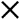 სადაცK Q ჩამდინარე წყლების მოცულობამ3/24სთF - კანალიზებადი ტერიტორიის ფართი. ჰექტრებშიN საშ.დღ.ღ. - ნალექების საშ. დღე-ღამური რაოდენობა, რაც სრულდება ჰიდრომეტეოროლოგიური მონაცემების მიხედვითK - კანალიზებული ფართის საფარის ტიპზე დამოკიდებული კოეფიციენტი, არის არსებული ნორმატივების მიხ. (მაგ. სითხეგაუმტარი ცემენტობეტონის საფ. K= 0,9 გამწვანების ფართის - 0,5 ან/და დაუმუშავებელი ზედაპირის) ნალექიანი დღეების რაოდენობა განსახილველი რაოდენობისთვის 90 დღე/წელ).გათვლების და ზემოაღნიშნულის გათვალისწინებით სანიაღვრე - ჩამდინარე წყლების პარამეტრები წარმოდგენილია შესაბამის ცხრილებში.სანიაღვრე ჩამდინარე წყლების პარამეტრებიცხრ. 18ზემოაღნიშნულიდან გამომდინარე საწარმო-სანიაღვრე ჩამდინარე წყლების შემადგელობაში შემავალი მადომინირებელი ნივთიერებებია ნავთობის ნახშირწყალბადები და შეწონილი ნაწილაკები.*. თეორიულად გაანგარიშებულია ერთი ან ორი რეზერვუარის მოსალოდნელი ავარიული მდგომარეობა** რეზერვუარების სასაწყობე მოედნები შემოზვინული ჩაღრმავებით. რეზერვუარის მოცულობაზე მეტი მოცულობით. შემოზვინვის აუზი შესრულებულია სითხე გაუმტარი რკინაბეტონისაგან. რეზერვუარები აღჭურვილია გაჟონვების შემკრები მოწყობილობით. კონსტრუქციულად ტექნოლოგიური რეგლამენტის შესრულებისას გაჟონვა ან დაღვრები გამორიცხულია.ამრიგად ობიექტის ფუნქციონირებისას წარმოქმნილი ჩამდინარე წყლების ჯამური მოცულობებია:-სულ სამეურნეო - ფეკალური წყლები:- 54,17 m3/24sT- 18300 m3/wel-სულ სანიაღვრე ჩამდინარე წყლები:- 16381,3 მ3/24სთ- 14576,857 მ3/24სთ- 1474,32 მ3/წელ- 1311771 მ3/წელ-სულ საწარმოო - ტექნოლოგიური ჩამდინარე წყლები-	46,05 მ3/24სთ-	9131,97 მ3/წელჩამდინარე წყლების გაწმენდვა.ჩამდინარე წყლების გამწმენდი სისტემის დახასიათება.ობიექტი აღჭურვილია გამწმენდი ნაგებობების სამრეწველო სანიაღვრე წყლების გასაწმენდად. ნაგებობის საკომპლექტაციო შემადგენლობა განსაზღვრულია მუშა პროექტის კონკრეტული მონაცემებით და შემდგომში ობიექტის ფუნქციონირების თავისებურებებით.ზემოაღნიშნულის თანახმად ჩამდინარე წყლების გასაწმენდად ობიექტზე დამონტაჟებულია„ИНСТЕБ"-ის და „БИОКС"-ის ტიპის გამწმენდებით. გამწმენდი მოწყობილობის შემადგენლობაშიასამრეწველო და სანიაღვრე წყლების სალექარი 3000 მ3 - 2 ცალისამრეწველო-სანიაღვრე ჩამდინარე წყლების ბუფერული რეზერვუარები 2 ცალი 1000 მ3 მოცულობისსამრეწველო-სანიაღვრე წყლების გამწმენდი დანადგარი „Инстеб“ წარმადობით - 80 მ3/სთ, 1920 მ3/ 24 სთ.ნავთობდამჭერი 25 მ3.2 ცალი ჰიდროციკლონი, ბუფერული რეზერვუარების ლექის დეჰიდრატაციისათვისგაწმენდილი წყლის აუზი 2000 მ3სანიაღვრე წყლების შლამსალექარი 200 მ3გაბნეული ჩაშვების წყარო მდ. ცივაში სალექარები ერთმანეთთან დაკავშირებულია ჰიდროჩამკეტით, რითაც ხდება გადასაშვები წყლის რეგულირება. ბუფერულ რეზერვუარებში დაყოვნებული წყალი, ლექისგან განთავისუფლების შემდეგ გადადის გამწმენდ დანადგარში„Инстеб“-ში. გაწმენდის შემდეგ წყალი გადაედინება გაწმენდილი წყლის რეზერვუარში და საჭიროების მიხედვით გამოიყენება ან ტექნოლოგიური ციკლში, სახანძრო საჭიროებისათვის ან ჩაეშვება მდ. ცივაში გამბნევი ჩაშვების წყაროთი.ამრიგად, გაწმენდილი წყლის რეზერვუარში ხდება გაწმენდილი საყოფაცხოვრებო და სანიაღვრე წყლების გასაშუალოება, არსებითად პირობითად სუფთა ტექნიკური წყლის მიღება.ტერმინალის საწარმოო ჩამდინარე წყლების გაწმენდის სქემა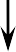 ტექნოლოგიური მიზნებისათვის სისტემაშიპერფორირებული ჩაშვების წყარომდ.ცივატერმინალის სანიაღვრე ჩამდინარე წყლების გაწმენდის სქემა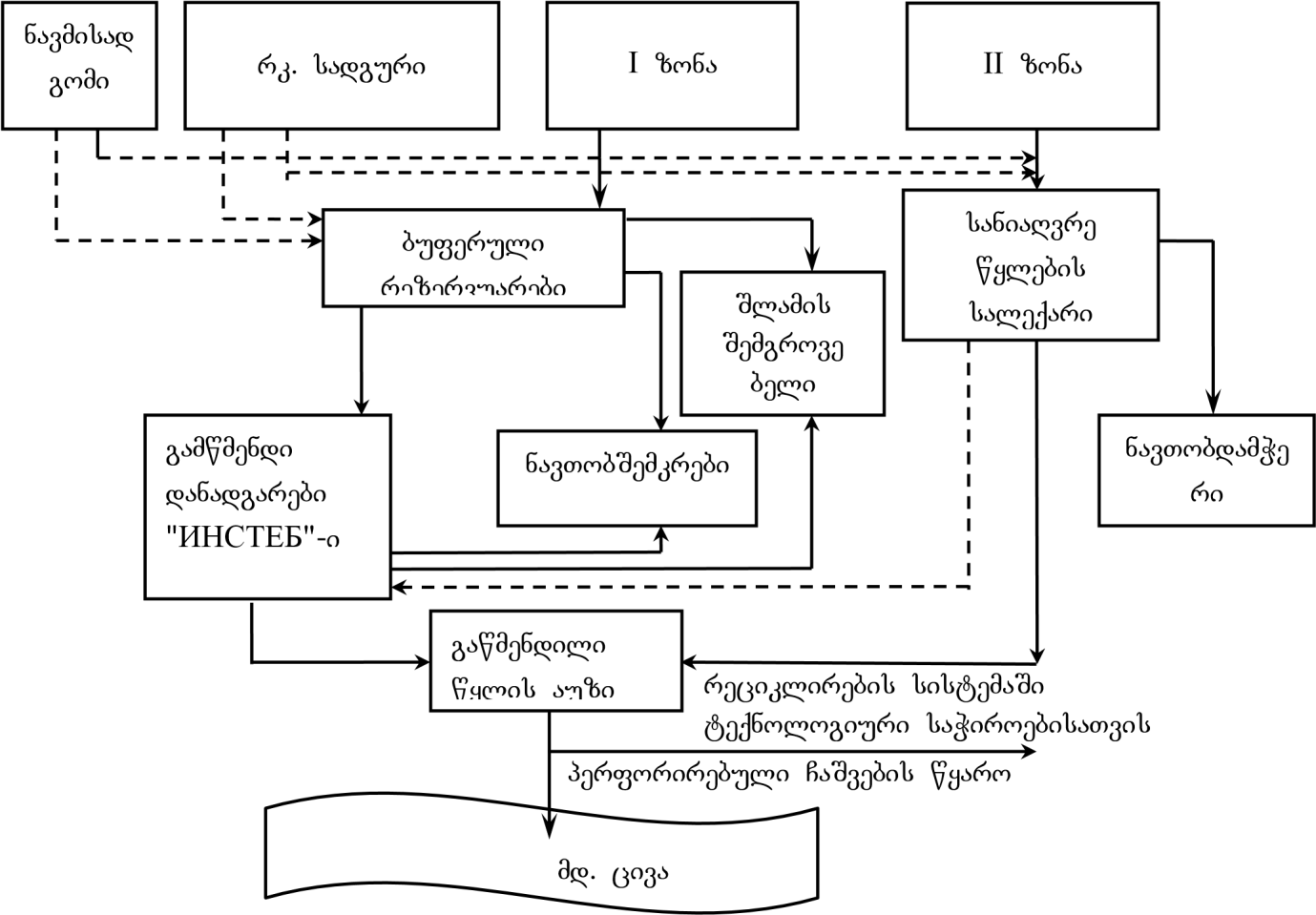 ამრიგად, ზემოაღნიშნული მოწყობილობის აღწერილობის თანახმად ტერმინალის გამწმენდი სისტემა სრულად ამუშავებს და წმინდავს სამრეწველო და სანიაღვრე წყლებს დაბინძურების I და II ზონების გათვალისწინებით. სამეურნეო ფეკალური წყლები გამოშვების წყაროებიდან მიემართება შემკრებებში და იქიდან გადაიტუმბება "БИОКС" -ის ტიპის გამწმენდ დანადგარში, საიდანაც გაწმენდის შემდეგ გაწმენდილი წყლები გადაიტუმბება გაწმენდილი წყლის ავზში.როგორც ზემოთ აღინიშნა ნავთობპროდუქტებით დაბინძურებული საწარმოო - ტექნოლოგიური და დარეგულირებული სანიაღვრე წყლები გადაეცემა ბუფერულ რეზერვუარებში ჩამდინარე წყლების საერთო მოცულობა შედგებაQ1 = 11,98 + 3308 = 3319,98 მ3/24სთგაწმენდის პროცესი მიმდინარეობს 2 დღე-ღამის განმავლობაში ИНСТЕБ-ის ტიპის დანადგარში. II ზონის ნაკლებადდაბინძურებული სანიაღვრე ჩამდინარე და პირობითად სუფთა საწარმოო- ჩამდინარე ტექნოლოგიური წყლები გადაეცემა სანიაღვრე წყლების სალექარებს, მათი მოცულობა Q2 = 33,7 + 11268,857=11302,557 მ3/24სთ.მიწოდება და გაწმენდა ასევე გათვალისიწნებულია 2 დღიანი ვადით. გამწმენდი ნაგებობის ეფექტურობის პარამეტრები ცხრ. #19სამეურნეო ფეკალური წყლების გაწმენდა.სამეურნეო - ფეკალური კანალიზაციის სისტემა უზრუნველყოფს ტერმინალის ზემოთაღნიშნული ნაგებობებიდან და ნავმისადგომიდან სამეურნეო-ფეკალური წყლების ტრანსპორტირებას ბიოლოგიური გაწმენდის სისტემაში. საკანალიზაციო სისტემა შედგება თვითდინებადი მილგაყვნილობის სისტემიდან საკანალიზაციო-სატუმბებიდან, რომლებიც აწარმოებენ მასის ტრანსპორტირებას გამწმენდ ნაგებობაში. კერძოდ, ჩამდინარე წყლები გროვდება კანალიზაციის ქსელებით და ტუმბოების საშუალებით გადაეცემა გამწმენდ ნაგებობას, რომელიც შედგება:•	გამწმენდი БИОКС ტიპის დანადგარიდან წარმადობით 100 მ3/სთ.•	80 მ2 ფართის ლამის მოედნიდან.გამწმენდი ნაგებობიდან გაწმენდილი წყალი გადაიტუმბება გაწმენდილი წყლის რეზერვუარში, სადაც გაწმენდილ სამრეწველო - სანიაღვრე წყლებთან შერევისას და წყლის ქიმიური შემადგენლობის შემოწმების შემდეგ მოიხმარება ტექნოლოგიური და სახანძრო საჭიროებისთვის ან ჩაეშვება მდ. ცივაში.გამწმენდი დანადგარის საპასპორტო მონაცემების მიხედვით ზემოაღნიშნული მოცულობის და შემადგენლობის სამეურნეო-ფეკალური წყლების გაწმენდის შემდეგ მავნე ნივთიერებათა კონცენტრაცია (ცხრ. №19) არ აღემატება ქვემოთ მოცემულ მონაცემებს: შეწონილი ნაწილაკები 3 მგ/ლ, ჟბმ სრული 3 მგ/ლ, ამონიუმის აზოტი 0,4 მგ/ლ, ქლორიდები 350 მგ/ლ, პოლიფოსფატები 0,2 ლიტრზე.გაწმენდვის შემდეგ წყლები გადაედინება გაწმენდილი წყლის რეზერვუარში, საიდანაც როგორც უკვე აღინიშნა ჩაეშვება ზედაპირულ წყალში მდ. ცივაში. გაწმენდილი წყლების ნაწილი გამოიყენება ტექნოლოგური მიზნებისათვის. ამისათვის შესაბამისი რეზერვუარიდან მოიხმარება 633 მ3/წელ პირობითად სუფთა ტექნიკური წყალი.ინსინერატორის და მისი დამხმარე ინფრასტრუქტურის წყალმომარაგება-წყალარინებაინსინერატორის და მისი დამხმარე ინფრასტრუქტურის წყალმომარაგება და წყალარინება განხორციელდება ყულევის საზღვაო ტერმინალის არსებული ინფრასტრუქტურის გამოყენებით, ზემოთ აღწერილი სქემის შესაბამისად. ინსინერატორის მოწყობის ეტაპზე წყლის გამოყენება მოხდება მხოლოდ სასმელ-სამეურნეო დანიშნულებით. როგორც აღინიშნა დასაქმებულთა საერთო რაოდენობა იქნება 5 ადამიანი, რომელიც გამოიყოფა ტერმინალის არსებული მომსახურე პერსონალიდან (შესაბამისად მომსახურე პერსონალის დამატება არ იგეგმება). ერთ პერსონალზე დახარჯული წყლის რაოდენობა დაახლოებით შეადგენს 45 ლ/დღღ-ში. შესაბამისად კონკრეტულად ინსინერატორის მოწყობის სამუშაოებში ჩართული პერსონალის წყლის დანახარჯი იქნება:5 x 45 = 225 ლ/დღღ-ში და 225 x 30 = 6 750 ლ/მოწყობის ეტაპისამეურნეო-ფეკალური წყლების რაოდენობა შეადგენს გამოყენებული წყლის 90%-ს. შესაბამისად იქნება:0,225 x 0,9 ≈ 0,2 მ3/დღღ და 6,75 x 0,9 ≈ 6 მ3/მოწყობის ეტაპიინსინერატორის ექსპლუატაციის ეტაპზე გამოყენებული წყლის რაოდენობა იქნება:2 x 45 = 90 ლ/დღღ-ში და 90 x 320 = 28 800 ლ/წელ და 28,8 მ3/წელ.სამეურნეო-ფეკალური წყლების რაოდენობა:0,09 x 0,9 ≈ 0,081 მ3/დღღ და 28,8 x 0,9 ≈ 26 მ3/წელ.ინსინერატორის როგორც მოწყობის, ასევე ექსპლუატაციის ეტაპზე ჩართული პერსონალი სასმელ-სამეურნეო დანიშნულების წყალს გამოიყენებს ტერმინალის ტერიტორიაზე უკვე არსებული, უახლოესი სველი წერტილებიდან. მთლიანად ტერმინალის საქმიანობის შედეგად წარმოქმნილი სამეურნეო-ფეკალური წყლები, ზემოთ აღწერილი სქემის შესაბამისად მიეწოდება „ბიოქსი“-ს ტიპის გამწმენდ ნაგებობას, საიდანაც გაწმენდილი წყალი გადადის გამწმენდილი წყლების შემკრებ რეზერვუარში. გარდა ამისა, წყლის გამოყენება საჭირო იქნება ინსინერატორის წინ არსებული მოედნის პერიოდული (ყოველი სამუშაო ციკლის დასრულების შემდგომ, პრაქტიკულად ყოველდღიურად) მოსუფთავებისთვის. ამისათვის წყლის დანახარჯი იქნება დაახლოებით 40 ლ /თვეში. შესაბამისად: ≈0,5 მ3/წელ. ინსინერატორის წინ არსებული მოედნის პერიოდული მოსუფთავებისთვის წყლის მიწოდება მოხდება ახლო მდებარე ონკანზე დაერთდებული პოლიეთილენის მილის საშუალებით. ტერიტორიის მოსუფთავების შედეგად წარმოქმნილი მასა (მათ შორის დაბინძურებული ჩვრები და აბსორბენტები)  შეგროვდება ჰერმეტულ ტარაში და შემდგომ გაუვნებელყოფილი იქნება ინსინერატორში. აღნშნული ოპერაციის შედეგად დამატებითი რაოდენობის ჩამდინარე წყლების წარმოქმნას ადგილი არ ექნება. ინსინერაციის ტექნოლოგიური პროცესი წყლის გამოყენებას არ საჭიროებს და საწარმოში, უშუალოდ ტექნოლოგიური პროცესიდან, ჩამდინარე წყლების წარმოქმნას ადგილი არ ექნება.არსებული სქემის მიხედვით ტერმინალის ტერიტორიაზე წარმოქმნილი სანიაღვრე და ნარეცხი წყლები შიდა ქსელის საშუალებით მიეწოდება სანიაღვრე წყლების სალექარებს და შემდგომ გამწმენდ დანადგარს „Инстеб“, წარმადობით - 80 მ3/სთ, გაწმენდილი წყალი გადადის და გროვდება გაწმენდილი წყლის რეზერვუარში. ტერმინალის არსებული ტექნოლოგიური სქემის მიხედვით გაწმენდილი წყლის რეზერვუარიდან წყლის დიდი ნაწილი ბრუნდება საწარმოო ციკლში და გამოიყენება ტექნიკური მიზნებისთვის, ნაწილის ჩაშვება კი გათვალისწინებულია მდ. ცივაში. კონკერტულად ინსინერატორის და მისი დამხმარე ინფრასტრუქტურის მოწყობა-ექსპლუატაციის ეტაპზე ტერმინალის არსებული წყალმომარაგება-წყალარინების სისტემაში რაიმე  სახის ცვლილება გათვალისწინებული არ არის, რაც განპირობებულია შემდეგი გარემო ფაქტორებით:განსახილველი საქმიანობის განხორციელების შედეგად არ იცვლება ტერმინალის მომსახურე პერსონალის საერთო რაოდენობა. ინსინერატორის და მისი დამხმარე ინფრასტრუქტურის მოწყობა-ექსპლუატაციის ეტაპზე მომსახურე პერსონალი  გამოიყოფა ტერმინალის საერთო პერსონალიდან, რომელსაც წინასწარ ჩაუტარდება სწავლება-ინსტრუქტაჟი;ინსინერატორის მოწყობა-ექსპლუატაციის ეტაპზე ჩართული მომსახურე პერსონალი ისარგებლებს ახლოს მდებარე უკვე არსებული სველი წერტილებით (მონიშნულია გენ-გეგმაზე). ეს სველი წერტილები დაკავშირებულია ტერმინალის სამეურნეო-ფეკალური წყლების გამწმენდ ნაგებობასთან;ინსინერატორთან მოეწყობა ფარდული, ხოლო დიზელის სამარაგო რეზერვუარი აღჭურვილი იქნება მეორადი დამცავი აბაზანით. ასევე ატმოსფერული ნალექებისგან მაქსიმალურად დაცულია სახიფათო ნარჩენების დროებითი განთავსების ობიექტი. ეს ღონისძიებები მინიმუმამდე ამცირებს ტერიტორიაზე მოდენილი სანიაღვრე წყლების დაბინძურების რისკებს;ინსინერატორის და მისი დამხმარე ინფრასტრუქტურის განთავსების ტერიტორია (როგორც II რიგის ტერიტორია, სანიაღვრე წყლების საერთო რაოდენობით - 430 მ3/24 სთ-ში და 38,7 ათასი მ3/წელ) ჩართულია ტერმინალის სანიაღვრე წყლების არინების სისტემაში და დღეის მდგომარეობითაც ტერიტორიაზე გენერირებული წყალი მიეწოდება სანიაღვრე წყლების გამწმენდ ნაგებობას. ინსინერატორის და მისი დამხმარე ინფრასტრუქტურის ამოქმედების შემდგომ ამ ტერიტორიაზე წარმოქმნილი სანიაღვრე წყლების რაოდენობები და წყალარინების სქემა უცვლელი რჩება. ზღვრულად დასაშვები ჩაშვების (ზდჩ) ნორმატივების დადგენის პრინციპი.წყლის ობიექტში დამაბინძურებელი ნივთიერებების ზღვრულად დასაშვები ჩაშვება განისაზღვრება, როგორც ჩამდინარე წყლებში არსებული ის მაქსიმალური მასა, რომლის ჩაშვება დროის ერთეულში წყალსატევის მოცემულ კვეთში დასაშვებია წყლის ობიექტის დადგენილი რეჟიმის და წყლის ნორმატიული ხარისხის უზრუნველყოფის მიზნით.ზდჩ-ის ნორმატივი დგინდება თითოეულ საკონტროლო მაჩვენებელზე ფონური კონცენტრაციის, წყალსარგებლობის კატეგორიის, წყლის ობიექტის არსებული ზღვრულად დასაშვები კონცენტრაციების და მათი ასიმილაციის უნარიანობის გათვალისწინებით.წყლის ობიექტში ნივთიერების ფონური კონცენტრაცია არის მაჩვენებელი, რომელიც ასახავს წყლის ობიექტზე კონკრეტული წყალმომარაგების ზემოქმედებამდე მასში არსებული წყლის მდგომარეობას.ზდჩ-ის ნორმატივების პროექტი მუშავდება წყალსარგებლობის ცალკეული კატეგორიის წყლის ობიექტისათვის, მათთვის დადგენილი წყალდაცვითი მოთხოვნების უზრუნველსაყოფად.წყალსარგებლობის კატეგორიებია:•	სასმელ-სამეურნეო წყალსარგებლობა;•	სამეურნეო-საყოფაცხოვრებო წყალსარგებლობა;•	თევზსამეურნეო წყალსარგებლობა, რომელიც თავის მხრივ იყოფა:	უმაღლესიკატეგორის;	პირველიკატეგორიის;	მეორე კატეგორიისსასმელ-სამეურნეო წყალსარგებლობის კატეგორიას მიეკუთვნებიან წყლის ობიექტები, რომელთა წყლის რესურსები გამოიყენება სასმელ-სამეურნეო მიზნებისათვის.სამეურნეო-საყოფაცხოვრებო წყალსარგებლობის კატეგორიას მიეკუთვნება წყლის ობიექტები, რომელთა წყლის რესურსების გამოყენება წარმოებს სარეკრიაციო მიზნებისათვის დასახელებული პუნქტის ფარგლებში.თევზსამეურნეო წყალსარგებლობის კატეგორიას მიეკუთვნებიან წყლის ობიექტები, რომლებიც გამოიყენება თევზის მარაგის აღწარმოებისათვის, თევზის რეწვისა და მიგრაციისათვის, მათ შორის:უმაღლეს კატეგორიას განეკუთვნებიან წყლის ობიექტები, ან მათი უბნები, სადაც არსებობს საქვირითე ადგილები, გამოსაზამთრებელი ორმოები განსაკუთრებულად ძვირფასი ჯიშის თევზებისათვის, აგრეთვე დაცული ტერიტორიები, სადაც მიმდინარეობს ხელოვნური მოშენება;• პირველი კატეგორიას განეკუთვნებიან წყლის ობიექტები, რომლებიც გამოიყენებიან ძვირფასი ჯიშის თევზების შენარჩუნებისა და აღწარმოებისათვის, რომელთაც ახასიათებთ მაღალი მგრძნობელობა წყალში ჟანგბადის შემცველობაზე;• მეორე კატეგორიას განეკუთვნებიან წყლის ობიექტები, რომლებიც გამოიყენებიან სხვა თევზსამეურნეო მიზნებისათვის.იმ შემთხვევაში, როდესაც წყლის ობიექტში დამაბინძურებელ ნივთიერებათა ფონური კონცენტრაციები აღემატება ზდკ-ებს, ზდჩ-ის ნორმატივები დგინდება აღნიშნული ზდკ-ების დონეზე.თუ წყალმოსარგებლის მიერ ჩამდინარე წყლებთან ერთად ჩაშვებულ დამაბინძურებელ ნივთიერებათა ფაქტიური რაოდენობა ნაკლებია გაანგარიშებულ ზდჩ-ზე, მაშინ ზდჩ-ის ნორმატივად მიიღება ფაქტიური ჩაშვება.ქალაქებისა და დასახლებული პუნქტების საკანალიზაციო ქსელში ჩაშვებულ სამრეწველო და სამეურნეო საყოფაცხოვრებო ჩამდინარე წყლების ტექნიკური პირობების განსაზღვრა ხდება ადგილობრივი წყალკანალის სამსახურის მიერ.თბოელექტროსადგურებისა და სხვა ისეთი ობიექტებისათვის, სადაც წყალი გამოიყენება აგრეგატების გასაციებლად, მოხმარებული წყლის ჩაშვებისას წყლის ობიექტში ზდჩ-ის ნორმატივები დგინდება იმ პირობის გათვალისწინებით, რომ ჩამდინარე წყლებში არსებულ ნივთიერებათა კონცენტრაციები არ უნდა აღემატებოდეს წყალაღების ადგილზე არსებულ ფონურ კონცენტრაციებს. წყლის ობიექტში რამდენიმე დამაბინძურებელი ნივთიერების ჩაშვებისას, რომლებსაც აქვთ მავნეობის ერთნაირი ლიმიტირებული მაჩვენებელი და ისინი მიეკუთნებიან საშიშროების I და II კლასს დაცული იყოს შემდეგი პირობა: C1/ზდკ1 + C2/ზდკ2+. +Cn/ზდკn≤1სადაც,C1, C2.	Cn წყლის ობიექტში ჩაშვებლ დამაბინძურებელ ნივთიერებათა კონცენტრაციებია; ზდკ1და ზდკ2.	ზდკნ - შესაბამისად ამ ნივთიერებების ზღვრულად დასაშვები კონცენტრაციები.ტერმინალის მიერ ჩაშვებული წყლების მიმღები ობიექტის დახასიათებატერმინალის ჩამდინარე წყლები პერფორირებული ჩაშვების წყაროს მეშვეობით ჩაეშვება სამრეწველო მოედნის მიმდებარედ გამავალ მდ. ცივში მდ. ხობისწყალის შესართავიდან 400 მ-ის დაცილებით.მდ. ცივას სათავე მდებარეობს მდ. რიონის მარჯვენა ნაპირზე განლაგებულ ჭაობებში.მდინარის საშუალო წლიური ხარჯი - 13,2 მ3/წმ;მაქსიმალური ხარჯი - 153 მ3/წმ;მინიმალური ხარჯი - 2,6 მ3/წმ.მდინარე იკვებება ატმოსფერული და გრუნტის წყლებით. წყალდიდობა მდინარისათვის დამახასიათებელი წლის ყველა პერიოდში.რიონის ექსტრემალური წყალდიდობის შემთხვევები ხანდახან ხდება რიონის ადიდებული ნაწილის შემოვარდნა მდ. ცივში, ასეთ შემთხვევაში 1%-იანი მაქიმალური ხარჯის უზრუნველყოფა 630 მ3/წმ-ია, ასეთი ექსტრემალური სიტუაცია მდინარეს უმეტესად ახასითებს 10 წელიწადში ერთხელ.მდინარის დინების სიჩქარე მაქსიმალური ხარჯის დროს იშვიათად აღემატება 1 მ/წმ, ჩვეულებრივ პირობებში მდინარის დინების სიჩქარე არ აღემატება 0,5 მ/წმ-ს.დონეთა ცვალებადობის მაქსიმალური მნიშვნელობებია +70 ÷ -43 სმ როგორც ზემოთ აღინიშნა მდინარე განეკუთვნება თევზსამეურნეო წყალმოხმარების მეორე კატეგორიას და ს.ნ.დაწ. მიხედვით ექვემდებარება შემადგენლობის ქვემოთ მოყვანილ მოთხოვნეს.ჟ.ბ.მ. - 6 მგ/ლწყალში გახსნილი ჟანგბადი 6 მგ/ლამონიუმის აზოტი – 0,39 მგ/ლნიტრატები 0,08 მგ/ლნიტრიტები 40 მგ/ლნავთობის ნახშირწყალბადები - 0,05 მგ/ლკოლი ინდექსი <500შეწონილი ნაწილაკები - 0,75 მგ/ლ მდინარეზე დაკვირვება არ სწარმოებს. ერთჯერადი სინჯები ვერ იქნება მდინარეში ზემოაღნიშული ნივთიერებების რაოდენობითი და თვისებითი შემადგენლობის მახასიათებელი.ზღვრულად დასაშვები ჩაშვების ანგარიშიზღვრულად დასაშვები ჩაშვების ნორმები ცალკეული ნივთიერებებისათვის წყალმომარაგების სხვადასხვა კატეგორიებისათვის იანგარიშება ფორმულით:ზ.დ.ჩ. =q×eზ.დ.ჩ.q - ჩამდინარე წყლის დადგენილი (მოცულობის ხარჯი მ3/სთ)eზ.დ.ჩ - ჩამდინარე წყალში დამაბინძურებელი ნივთიერების კონცენტრაცია მგ/ლ-ში (მგ/მ3)ჩამდინარე წყლის ხარჯის (ქ) გაანგარიშება ხდება მრეწველობისა და სოფლის მეურნეობის სხვადასხვა დარგებისათვის პროდუქციის ერთეულზე დადგენილი წყლის გამოყენებისა და ჩაშვების დარგობრივი ნორმების მიხედვით.სანიაღვრე ჩამდინარე წყლები: - 607,369 მ3/სთ და 1311771 მ3/წელ.სამეურნეო ფეკალური წყლები: - 15,678 მ3/სთ და 18300 მ3/წელ.საწარმოო - ტექნოლოგიური ჩამდინარე წყლები - 1,862 მ3/სთ და 9131 მ3/წელ. საწარმოს		მახასიათებლების	მიხედვით	ჩაშვების	ზღვრულად	დასაშვები	ნორმატივები გათვლილია:შეწონილი ნახშირწყლებისათვისნავთობის ნახშირწყალბადებისათვისჟ.ბ.მ. -სათვისამონუმის აზოტისათვისქლორისათვისპოლიფოსფატებისათვის გამოკვლევების შედეგად დადგენილია:სამრეწველო - სანიაღვრე ჩამდინარე წყლებისათვისშეწონილი ნაწილაკები - 20 მგ/ლნავთობის ნახშირწყალბადები - 0,3 მგ/ლჟ.ბ.მ. - 6 მგ/ლ სამეურნეო ფეკალური წყლებისათვის შეწონილი ნაწილაკები - 3 მგ/ლ ჟ.ბ.მ - 3 მგ/ლ ამონიუმის აზოტი - 0,4 მგ/ლ ქლორიდები - 348 მგ/ლ პოლიფოსფატები - 0,2 მგ/ლზ.დ.ჩ. ნორმატივები დგინდება თითოეული საკონტროლო მონაცემისათვის ფონური კონცენტრაციების წყალხმარების კატეგორიის გათვალისწინებით. ასევე ზედაპირული წყლის ობიექტში არსებული ნივთიერებების ზღვრულად დასაშვები კონცენტრაციების და მათი ასიმილაციის უნარის გათვალისწინებით. ზ.დ.ჩ. ნორმატივების გათვლის მეთოდიკის 2.7 პუნქტის თანახმად დასახელებული პროექტის ფარგლებში ჩამდინარე წყლების ჩაშვებისას მავნე ნივთიერებათა კონცენტრაცია ჩაშვებულ წყლების არ უნდა აღემატებოდეს ჩაშვების მიმღები ზედაპირული წყლისათვის დადგენილ ზღვრულად დასაშვებ კონცენტრაციას. ზ.დ.ჩ. ნორმატივები დადგენილია აღნიშნული მოთხოვნების მიხედვით, რადგანაც წყლების ჩაშვება წარმოებს მდ. ცივაში სოფ. ყულევის ფარგლებში მდინარის წყალმოხმარების კატეგორიის გათვალისწინებით.: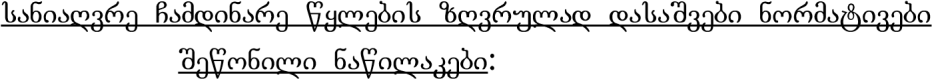 ზ.დ.ჩ = 20 607,369 = 12147,38 მგ/სთ.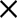 ჩაშვების წლიური ნორმაL = (20   1311771) 10-6 = 26,235 ტ/წელ.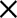 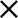 ნავთობის ნახშირწყალბადები: ზ.დ.ჩ. = 0,3	607,369 = 182,211 მგ/სთ.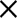 ჩაშვების წლიური ნორმაL = (0,3	1311771) 10-6 = 0,394 ტ/წელ.ჟ.ბ.მ.ზ.დ.ჩ = 6 607,369 = 3644,214 მგ/სთჩაშვების წლიური ნორმაL = (6	1311771) 10-6 = 7,871 ტ/წელ.სამეურნეო-ფეკალური ჩამდინარე წყლების ზღვრულად დასაშვები ნორმატივები: შეწონილი ნაწილაკები:ზ.დ.ჩ. = 3	15,678 = 47,034 მგ/სთ.ჩაშვების წლიური ნორმაL = (3 18300) 10-6 = 0,055 ტ/წელ.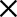 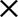 ჟ.ბ.მ.ზ.დ.ჩ = 3	15,678 = 47,034 მგ/სთ. ჩაშვების წლიური ნორმაL = (3 18300) 10-6 = 0,055 ტ/წელ ამონიუმის აზოტი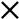 ზ.დ.ჩ.= (0,4	15,678) = 6,27 მგ/სთ.ჩაშვების წლიური ნორმაL = (0,4	18300)	10-6 = 0,00732 ტ/წელ.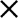 ქლორიდებიზ.დ.ჩ. = (350	15,678) = 5487,3 მგ/სთ.ჩაშვების წლიური ნორმაL = (350	18300)	10-6 = 6,405 ტ/წელ.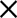 პოლიფოსფატებიზ.დ.ჩ = 0,2	15,678 = 3,136 გრ/სთ.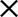 ჩაშვების წლიური ნორმაL = (0,2   18300)	10-6 = 0,0037 ტ/წელ.საწარმოო - ტექნოლოგიური ჩამდინარე წყლების ზღვრულად დასაშვები ნორმატივები:ნ.ნზ.დ.ჩ = 0,3	2,066 = 0,62 მგ/სთ ჩაშვების წლიური ნორმა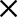 L = (0,3   9131)	10-6 = 0,00274 ტ/წელ.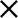 შეწონილი ნაწილაკებიზ.დ.ჩ = 25	2,066 = 51,67 მგ/სთ. ჩაშვების წლიური ნორმა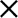 L = (25   9131)	10-6 = 0,228 ტ/წელჟ.ბ.მზ.დ.ჩ. = 6	1,862 = 11,172 მგ/სთ. ჩაშვების წლიური ნორმაL = (6	9131)	10-6 = 0,005478 ტ/წელ ზემოაღნიშნულის მიხედვით მავნენივთიერებათა კონცენტრაციები, რომლებსაც ჩაუშვებს ყულევის შ.პ.ს. „შავი ზღვის ტერმინალი“ წლის განმავლობაში არ აღემატება ქვემოთ მოყვანილ მნიშვნელობებს:შეწონილი ნაწილაკები - 26,235+0,055+0,228=26,518 ტ/წელ.ნავთობის ნახშირწყალბადები - 0,394+0,00274=0,3967 ტ/წელ.ჟ.ბ.მ - 7,871+0,055+0,0494=7,986 ტ/წელ.ამონიუმის აზოტი - 0,00732 ტ/წელ.ქლორიდები - 6,405 ტ/წელ.პოლიფოსფატები - 0,0037 ტ/წელ.ჩამდინარე წყლების ხარისხის მონიტორინგი„საქართველოს	ზედაპირული	წყლების	დაბინმურებისაგან	დაცვის	წესები“-ს	შესაბამისად (დამტკიცებულია საქართველოს გარემოს დაცვისა და ბუნებრივი რესურსების მინისტრის 10.09. 1096 წლის №130 ბრძანებით) ზედაპირული წყლების დაცვაზე ზედამხედველობას განახორციელებს საქართველოს გარემოს დაცვის სამინისტრო და თვით წყალმოსარგებლე (თვითმონიტორინგი). წყალმოსარგებლე ვალდებულია გააკონტროლოს:აღებული, გამოყენებული და წყლის ობიექტში ჩაშვებული წყლის მოცულობები;ჩამდინარე წყლების შემადგენლობა და თვისებები სოფ. ყულევის შ.პ.ს. „შავი ზღვის ტერმინალი“ ჩამდინარე წყლების და ჩამდინარე წყლების მიმღები ზედაპირული ობიექტის- მდ. ცივას წყლის ხარისხის კონტროლი განხორციელდება ტერმინალის საკუთარი ყოველკვარტალურად ლაბორატორიის ან ხელშეკრულების საფუძველზე, ამ საქმიანობაზე სათანადო აკრედიტაციის მქონე ლაბორატორიის მიერ.გამოსაკვლევი ინგრედიენტები და კვლევის პერიოდულობა მოცემულია ცხრილში 20ცხრილი № 20ლაბორატორიული გამოკვლევები უნდა ჩატარდეს დადგენილი წესით, საქართველოს გარემოს დაცვის და სოფლის მეურნეობის სამინისტროსთან შეთანხმებული მეთოდიკების გამოყენებით. საანალიზო სინჯების აღება უნდა მოხდეს პერსონალის მიერ, რომელთაც გავლილი ექნებათ სპეციალური მომზადება. წყლის სინჯების კვლევა საჭიროა ჩატარდეს ამ საქმიანობაზე აკრედიტაციის მქონე ლაბორატორიის მიერ.შ.პ.ს. „შავი ზღვის ტერმინალის“ დირექცია ვალდებულია:დადგენილი წესით აწარმოოს წყალმოხმარების პირველადი აღრიცხვა;საქართველოს გარემოს დაცვის სამინისტროს წარუდგინოს ზუსტი ინფორმაცია ჩამდინარე წყლების რაოდენობისა და შემადგენლობის შესახებ;ჩამდინარე წყლების დასაშვები ჩაშვების დონის გადაჭარბების შემთხვევების შესა-ხებ, მდგომარეობის გამოსწორებისათვის საჭირო ღონისძიებების გატარების პარალე-ლურად, დაუყოვნებლივ მიაწოდოს ინფორმაცია საქართველოს გარემოს დაცვის სამინისტროს. ინფორმაციაში აღნიშნული უნდა იყოს დარღვევის მიზეზები და მათ აღსაკვეთად გატარებული ღონისძიებები, აგრეთვე ავარიული სიტუაციების და მათთან დაკავშირებული წყლის ობიექტის დაბინძურების ექსტრემალური დონეები:ზ.დ.ჩ. -ს ნორმატივების დაცვის და ზედაპირული წყლის მინიმუმამდე დასაყვანად აუცილებელი ღონისძიებები.ზ.დ.ჩ.-ს ნორმატივების დასაცავად მდ. ცივას ჩამდინარე წყლებით დაბინძურების მინიმუმამდე შემცირებისათვის საჭირო ღონისძიებები მოცემულია ცხრ. №21ცხრ. 21გამოყენებული ლიტერატურა1.	საქართველოს კანონი „გარემოს დაცვის შესახებ“. 2000.2.	1995 საქართველოს კონსტიტუცია. 04.10.2013.3.	საქართველოს კანონი წყლის შესახებ. თბილისი 1997 წ.4.	საქართველოს ზედაპირული წყლების დაბინძურებისაგან დაცვის წესები - თბილისი 1996 წ.5. წყალსატევებში ჩამდინარე წყლებთან ერთად ჩაშვებულ დამაბინძურებელ ნივთიერებათა ზღვრულად დასაშვები ჩაშვების (ზდჩ) ნორმატივების გაანგარიშების მეთოდიკა - თბილისი 1996 წ.6.	საქართველოს კანონი გარემოს დაცვის შესახებ. 06.09.20137.	საქართველოს კანონი წიაღის შესახებ. 21.03.20148.	საქართველოს კანონი წყლის შესახებ 06.09.20139.	სან.დაწ. „ზედაპირული წყლების დაბინძურებისგან დაცვა“ - თბილისი 2001 წ.10.   დებულება „შავი ზღვის  დაბინძურებით სახელმწიფოზე მიყენებული ზარალის შესახებ“ -თბილისი 2001 წ.11. სან.დაწ. „დასახლებული პუნქტების წყალსატევების და შავი ზღვის სანაპიროს წყლების სანიტარული მდგომარეობის და დაბინძურებისგან დაცვის შესახებ დასახლებული პუნქტების წყალხმარების ადგილებში“ - თბილისი 2001 წ.12. კანონი ზღვისა და მდინარეთა ნაპირების რეგულირებისა და საინჟინრო დაცვის შესახებ. 27.12.200613. დებულება „ წყალხმარებისა და წყალჩაშვების წესების და პირობების შესახებ ზედაპირული წყლის ობიექტებში“ - თბილისი 2006 წ. - 2013 წ. საბოლოო ვარიანტი.14. ტექნიკური რეგლამენტი -„არახელსაყრელ მეტეოროლოგიურ პირობებში ატმოსფერული ჰაერის დაცვის შესახებ“, დამტკიცებულია საქართველოს მთავრობის N8 დადგენილებით. 03.01.201415. ტექნიკური რეგლამენტი -„ზედაპირული წყლის ობიექტებში ჩამდინარე წყლებთან ერთად ჩაშვებულ დამაბინძურებელ ნივთიერებათა ზღვრულად დასაშვები ჩაშვების (ზდჩ) ნორმების გაანგარიშების შესახებ ტექნიკური რეგლამენტის დამტკიცების თაობაზე“, დამტკიცებულია საქართველოს მთავრობის NN414 დადგენილებით. 10.01.201416.   გარემოსდაცვითი შეფასების კოდექსი.21. დანართისაწარმოს გენ-გეგმა;სიტუაციური აეროფოტოსურათი; რუკა ჩაშვების წერტილის აღნიშვნით;დანართი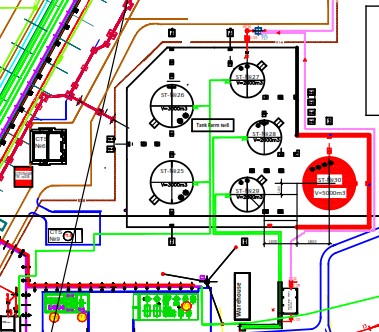 დანართი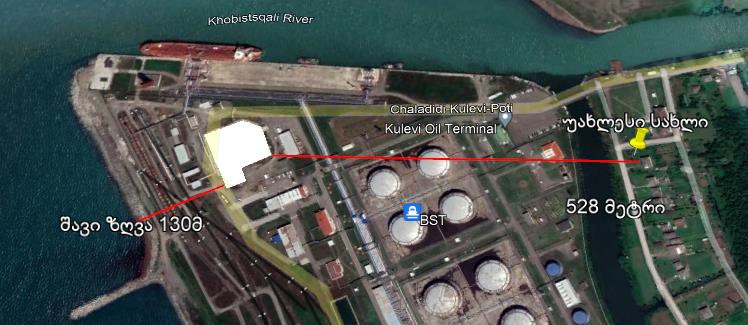 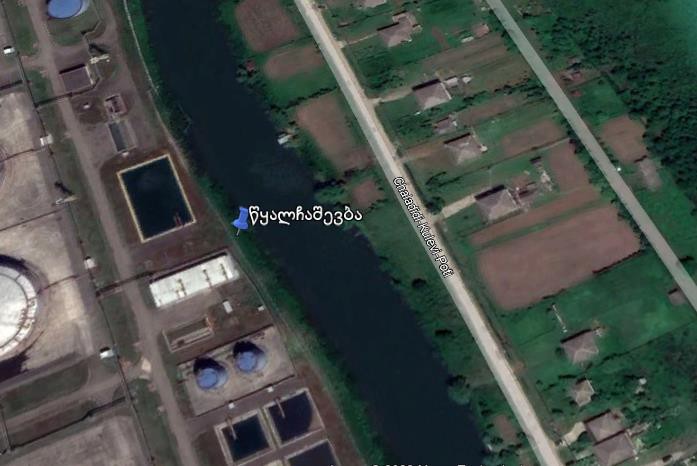 ჩამდინარე წყლებთან ერთად ჩაშვებულ დამაბინძურებელ ნივთიერებათა ზღვრულად დასაშვები ჩაშვების(ზ.დ.ჩ.) ნორმატივების პროექტი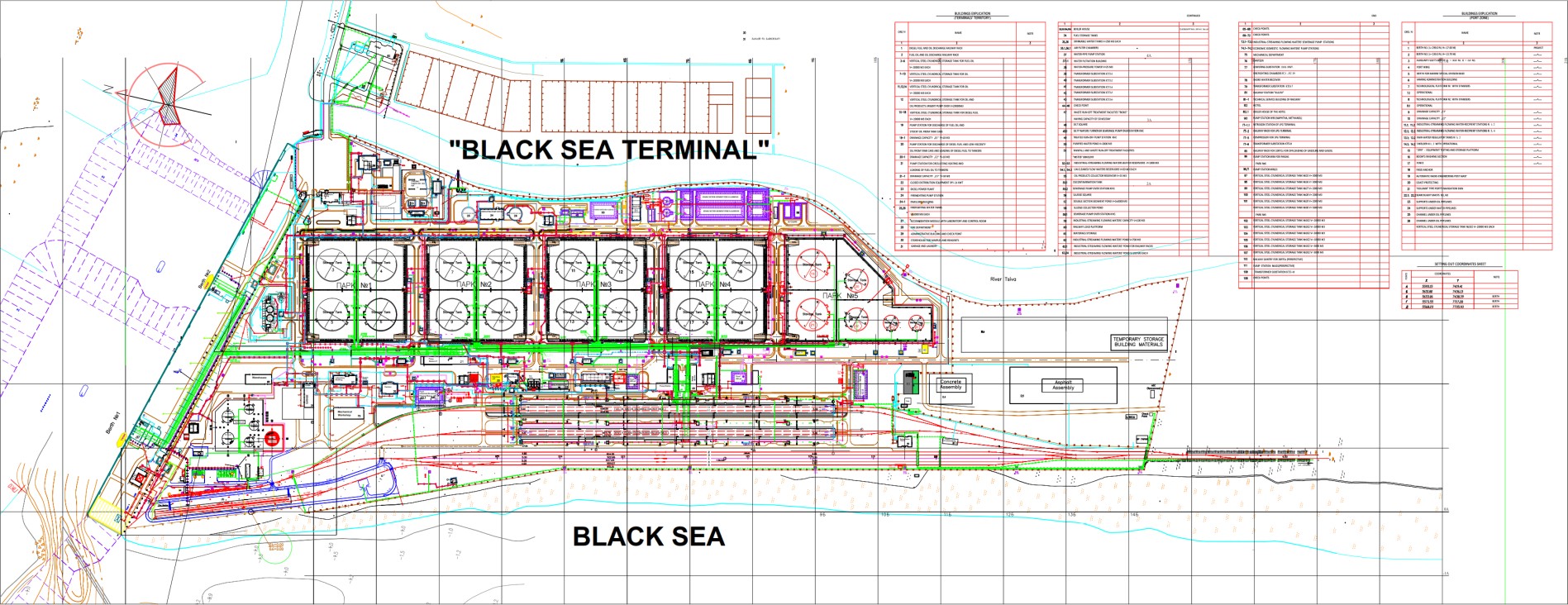 დამტკიცებულიაშპს „შავი ზღვის ტერმინალი“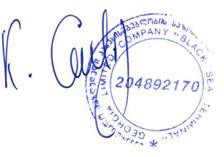 გენერალური დირექტორი კ.გულიევი"_____" ________ 2022 წშეთანხმებულიასსიპ გარემოს ეროვნული სააგენტოსგარემოსდაცვითი შეფასებისდეპარტამენტი"_____" ________ 2022 წ.სათაურიგვერ.123შესავალი4ჩამდინარე წყლებთან ერთად ჩაშვებულ დამაბინძურებელ ნივთიერებათა ზღვრულად დასაშვები ჩაშვების (ზ.დ.ჩ.) ნორმატივები6ზოგადი ინფორმაცია8საკანონმდებლო და ნორმატიული ასპექტები10გარემოს დაცვითი კანონები10საქართველოს გარემოსდაცვითი სტანდარტები12საერთაშორისო კონვენციები გარემოს დაცვის სფეროში14გარემოსდაცვითი გადაწყვეტილება15ტექსტში გამოყენებულ ძირითად მცნებათა და ტერმინთა განმარტებანი16პროექტის საინჟინრო-ტექნიკურ-ტექოლოგიური საკითხები. პროექტის და ტექნოლოგიის აღწერილობა. ტექნოლოგიის და მოწყობილოებების, როგორც მავნე ნივთიერებათა წყაროების დახასიათება18ტექნოლოგიის მოკლე აღწერილობა18რეგლამენტით განსაზღვრული ძირითადი ოპერაციები25ბენზინის, ნაფტას, დიზელის საწვავის, საავიაციო ნავთის, პარაქსილოლის და ბენზოლის და აირის კონდენსატის სარკინიგზო ვაგონცისტერნებიდან გადატვირთვა- დასაწყობება.28ბენზოლი-545 ქიმიურად სუფთა32პარაქსილოლი33მეთანოლის მიღება34პარაქსილოლის მიღება-შენახვა-გადატვირთვა35მეთანოლის და პარაქსილენის სარეზერვუარო პარკი36სატუმბი სადგური #9037გარე ტექნოლოგიური მილსადენებიგარე ტექნოლოგიური მილსადენები37ნავმისადგომი #2ნავმისადგომი #237პარაქსილოლის მიღება და გადატვირთვაპარაქსილოლის მიღება და გადატვირთვა38მეთანოლის გადატვირთვამეთანოლის გადატვირთვა38#5 სარეზერვუარო უბნის ტექნოლოგიური პროცესების აღწერილობა#5 სარეზერვუარო უბნის ტექნოლოგიური პროცესების აღწერილობა39მუშაობის რეჟიმიმუშაობის რეჟიმი41დაგეგმილი ნარჩენების საწვავი ღუმელი (ინსინერატორი) და მისი დამხმარე ინფრასტრუქტურადაგეგმილი ნარჩენების საწვავი ღუმელი (ინსინერატორი) და მისი დამხმარე ინფრასტრუქტურა41საქმიანობისათვის საჭირო ნაგებობების სქემასაქმიანობისათვის საჭირო ნაგებობების სქემა42გამოყენებული ბუნებრივი რესურსებიგამოყენებული ბუნებრივი რესურსები42ზედაპირული წყლების დაცვა, წყალმომარაგება და ჩამდინარე წყლებიზედაპირული წყლების დაცვა, წყალმომარაგება და ჩამდინარე წყლები42სასმელ-სამეურნეო წყალმომარაგება (წყალსადენი) და ჩამდინარე წყლების არინებასასმელ-სამეურნეო წყალმომარაგება (წყალსადენი) და ჩამდინარე წყლების არინება43საწარმო-ტექნოლოგიური წყალმომარაგება.საწარმო-ტექნოლოგიური წყალმომარაგება.44ჩამდინარე წყლების არინება.ჩამდინარე წყლების არინება.45ჩამდინარე წყლების დახასიათება.ჩამდინარე წყლების დახასიათება.45სამეურნეო-ფეკალური წყლების კანალიზაცია.სამეურნეო-ფეკალური წყლების კანალიზაცია.46საწარმო-სანიაღვრე ჩამდინარე წყლებისაწარმო-სანიაღვრე ჩამდინარე წყლები47სანიაღვრე წყლები. სანიაღვრე წყლების კანალიზაციასანიაღვრე წყლები. სანიაღვრე წყლების კანალიზაცია48ჩამდინარე წყლების გაწმენდა.ჩამდინარე წყლების გაწმენდა.50ჩამდინარე წყლების გამწმენდი სისტემის დახასიათებაჩამდინარე წყლების გამწმენდი სისტემის დახასიათება50სამეურნეო ფეკალური წყლების გაწმენდასამეურნეო ფეკალური წყლების გაწმენდა54ინსინერატორის და მისი დამხმარე ინფრასტრუქტურის წყალმომარაგება-წყალარინებაინსინერატორის და მისი დამხმარე ინფრასტრუქტურის წყალმომარაგება-წყალარინება56ზღვრულად დასაშვები ჩაშვების (ზდჩ) ნორმატივების დადგენის პრინციპი.ზღვრულად დასაშვები ჩაშვების (ზდჩ) ნორმატივების დადგენის პრინციპი.58ტერმინალის მიერ ჩაშვებული წყლების მიმღები ობიექტის დახასიათებატერმინალის მიერ ჩაშვებული წყლების მიმღები ობიექტის დახასიათება59ზღვრულად დასაშვები ჩაშვების ანგარიშიზღვრულად დასაშვები ჩაშვების ანგარიში60ჩამდინარე წყლების ხარისხის მონიტორინგიჩამდინარე წყლების ხარისხის მონიტორინგი63ზ.დ.ჩ. -ს ნორმატივების დაცვის და ზედაპირული წყლის მინიმუმამდე დასაყვანად აუცილებელი ღონისძიებები.ზ.დ.ჩ. -ს ნორმატივების დაცვის და ზედაპირული წყლის მინიმუმამდე დასაყვანად აუცილებელი ღონისძიებები.64გამოყენებული ლიტერატურაგამოყენებული ლიტერატურა65დანართები6565ჩაშვების წყაროს #მავნე ნივთიერებათა დასახელებაზ.დ.კ. მგ/ლრაოდენობარაოდენობაჩაშვების წყაროს #მავნე ნივთიერებათა დასახელებაზ.დ.კ. მგ/ლმგ/სთტ/წელჩაშვების წყარო #1სანიაღვრესანიაღვრესანიაღვრესანიაღვრეჩაშვების წყარო #1შეწონილი ნაწილაკები2012147,3826,235ჩაშვების წყარო #1ნავთობპროდუქტები0,3182,2110,394ჩაშვების წყარო #1ჟ.ბ.მ63644,2147,871ჩაშვების წყარო #1სამეურნეო-ფეკალურისამეურნეო-ფეკალურისამეურნეო-ფეკალურისამეურნეო-ფეკალურიჩაშვების წყარო #1შეწონილი ნაწილაკები347,0340,055ჩაშვების წყარო #1ჟ.ბ.მ347,0340,055ჩაშვების წყარო #1ამონიუმის აზოტი0,46,270,0073ჩაშვების წყარო #1ქლორიდები3505487,36,405ჩაშვების წყარო #1პოლიფოსფატი0,23,1360,0037ჩაშვების წყარო #1საწარმოო - ტექნოლოგიურისაწარმოო - ტექნოლოგიურისაწარმოო - ტექნოლოგიურისაწარმოო - ტექნოლოგიურიჩაშვების წყარო #1შეწონილი ნაწილაკები2551,670,2866ჩაშვების წყარო #1ნავთობპროდუქტები0,30,62270,00275ჩაშვების წყარო #1ჟ.ბ.მ612,400,05483მავნე ნივთიერებათა დასახელება ინგრედიენტებიკვარტალური ლიმიტები (ტ/წელ)კვარტალური ლიმიტები (ტ/წელ)კვარტალური ლიმიტები (ტ/წელ)კვარტალური ლიმიტები (ტ/წელ)სულ(ტ/წელ)მავნე ნივთიერებათა დასახელება ინგრედიენტებიIIIIIIIVსულ(ტ/წელ)შეწონილი ნაწილაკები6,6246,6246,6246,62426,496ნავთობპროდუქტები0,1010,1010,1010,1010,402ჟ.ბ.მ1,9971,9971,9971,9977,986ამონიუმის აზოტი0,001830,001830,001830,001830,00732ქლორიდები1,601251,601251,601251,601256,405პოლიფოსფატები0,0009250,0009250,0009250,0009250,0037ობიექტის დასახელებაშ.პ.ს. „შავი ზღვის ტერმინალი“. ყულევის ნავსადგურიობიექტის მისამართიფაქტიურიყულევი, ხობის რაიონი 5800იურიდიულიხობის რაიონი, სოფ. ყულევისაიდენტიფიკაციო კოდი204892170GPS კოორდინატებიX=717626; Y=4682958;ობიექტის ხელმძღვანელიგვარი, სახელიკარიმ გულიევიტელეფონი+995 2 243838ელ-ფოსტაe.abishov@bst.socar.azმანძილი ობიექტის საზღვრიდან უახლოეს დასახლებულ პუნქტამდე116 მეტრიეკონომიკური საქმიანობის სახენავთობის, ბენზინის, კონდენსატის, ნავთის, მაზუთის, ნაფტას, დიზელის საწვავის, მეთანოლის, პიროლიზური პროდუქტის, იზოპროპილერის სპირტის, ინდუსტრიული ზეთის, სამშენებლო ბიტუმის, თხევადი გაზის, პროპილენის ფრაქციების იღება, დასაწყობება და ტანკერებში, ვაგონცისტერნებში და ავტოცისტერნებშიჩატვირთვაგადასატვირთი და საპროექტო ნავთობპროდუქტების სახეობათა ჩამონათვალი1. ნედლი ნავთობი2. დიზელის საწვავი3. მაზუთი4. მეთანოლი5. ნაფტა6. ბენზინი7.ნახშირწყალბადების კონდენსატი8.საავიაციო ნავთი9. რკინა-ბეტონის ნაკეთობები 10.პიროლიზური პროდუქტი 11.იზოპროპილერის სპირტი 12.ინდუსტრიული ზეთი 13.პარაკსილოლი 14.ბენზოლი15.სამშენებლო ბიტუმი16.თხევადი გაზი, პროპილენის ფრაქცია17.თხევადი გაზი, ბუთან-ბუთადიენის ფრაქციასაპროექტო წარმადობა1.	ნედლი ნავთობი – 3 000 000 მ3/წელ2.	დიზელის საწვავი – 3 200 000 მ3/წელ3.	მაზუთი – 4 000 000 მ3/წელ4.	მეთანოლი – 400 000 ტ მ3/წელ5.	ნაფტა – 200 000 მ3/წელ6.	ბენზინი – 288 000 მ3/წელ7.	კონდენსატი – 440 000 მ3/წელ8.	ნავთი – 404 000 მ3/წელ9	რკინა-ბეტონის ნაკეთობები–15600 მ3/წელ10.	პიროლიზური პროდუქტი-80000 ტ/წელ11.	იზოპროპილერის სპირტი-40000 ტ/წელ12.	ინდუსტრიული ზეთი-40000 ტ/წელ13.	პარაკსილოლი – 500000 ტ/წელ14.	ბენზოლი – 120000 ტ/წელ13.	თხევადი გაზი, პროპილენის ფრაქცია - 60 000 ტ/წელ;14.	თხევადი გაზი, ბუთან-ბუთადიენის ფრაქცია -42 000ტ/წელი.15.საამშენებლო ბიტუმი - 60000 ტ/წელ.მოხმარებული ნედლეულის სახეობა და რაოდენობა1.	ქვიშა – 32500 ტ/წელ.;2.	ღორღი - 32000 ტ/წელ.;3.	ცემენტი -17850 ტ/წელ;ელექტროდები – 200 კგმოხმარებული საწვავის სახეობა და რაოდენობა1.	დიზელის საწვავი –793,8 ტ/წელ;2. მაზუთი – 6300 ტ/წელსამუშაო დღეების რაოდენობა წელიწადში365 დღე/წელსამუშაო საათების რაოდენობა დღეში8 სთ/ცვლა. 3 ცვლა.შ.პ.ს. „შავი ზღვის ტერმინალი“.ყულევის ნავსადგურის დირექტორი/კარიმ გულიევი/შ.პ.ს. „შავი ზღვის ტერმინალი“.ყულევის ნავსადგურის დირექტორიბ.ა.მიღების წელიკანონის დასახელებასარეგისტრაციო კოდისაბოლოო ვარიანტი1994საქართველოს კანონი ნიადაგის დაცვის შესახებ370.010.000.05.001.000.08014/06/20111994საქართველოს კანონი საავტომობილო გზების შესახებ310.090.000.05.001.000.08924/12/20131995საქართველოს კონსტიტუცია010.010.000.01.001.000.11604/10/2013საქართველოს კანონი გარემოს დაცვის შესახებ360 000.000.05.001.000.18406/09/20131996საქართველოს კანონი წიაღის შესახებ380.000.000.05.001.000.14021/0320141997საქართველოს კანონი ცხოველთა სამყაროს შესახებ410.000.000.05.001.000.18606/09/20131997საქართველოს კანონი წყლის შესახებ406.000.000.05.001.000,25306/09/2013საქართველოს კანონი ატმოსფერული ჰაერის დაცვის შესახებ420,000.000.05.001.000.59505/02/20141999საქართველოს ტყის კოდექსი390.000.000.05.001.000.59906/09/20131999საქართველოს კანონი საშიშინივთიერებებით გამოწვეული ზიანის ანახღაურების შესახებ10.050.05.001.000.67106/06/20032003საქართველოს წითელი ნუსხის და წითელი წიგნის შესახებ360 000.05. 001.001,29706/09/20132003საქართველოს კანონი ნიადაგების კონსერვაციისა და ნაყოფიერების აღდგენაგაუმჯობესების შესახებ370.10,000.05.001.001.27419/04/2013საქართველოს კანონი ლიცენზიებისა და ნებართვების შესახებ300.310.000.05.001.001,91420/02/20142006კანონი ზღვისა და მდინარეთა ნაპირების რეგულირებისა და საინჟინრო დაცვის შესახებ330.130.000.11.116.005.13027/12/20062007საქართველოს კანონი ეკოლოგიური ექსპერტიზის შესახებ360.130.000.05.001.003.07925/09/20132007საქართველოს კანონი გარემოზე ზემოქმედების ნებართვის შესახებ360.160.000.05.001.003.07806/02/20142007საქართველოს კანონი საზოგადოებრივი ჯანმრთელობის შესახებ470. 000. 000.005. 001.002.92013/12/20132007საქართველოს კანონი კულტურული მემკვიდრეობის შესახებ450.030.000.006.001.000.81525/0920132014საქართველოს კანონი “სამოქალაქო საფრთხოების შესახებ”140070000.05.001.01746801/07/20142014ნარჩენების მართვის კოდექსი360160000.05.001.01760812/01/20152017გარემოსდაცვითი შეფასების კოდექსი360160000.05.001.01860507/12/2017მიღების თარიღინორმატიული დოკუმენტის დასახელებასარეგისტრაციო კოდი15/05/2013საქართველოს გარემოსა და ბუნებრივი რესურსების დაცვის მინისტრის 2013 წლის 15 მაისის N31360160000.22.023.016156ბრძანებით დამტკიცებული დებულება „გარემოზე ზემოქმედების შეფასების შესახებ“,31/12/2013ტექნიკური რეგლამენტი -„დაბინძურების სტაციონარული წყაროებიდან ატმოსფერულ ჰაერში გაფრქვევების ფაქტობრივი რაოდენობისგანსაზღვრის300160070.10.003.017660ინსტრუმენტული მეთოდის, დაბინძურების სტაციონარული წყაროებიდან ატმოსფერულ ჰაერში გაფრქვევების ფაქტობრივი რაოდენობის დამდგენი სპეციალური გამზომ-საკონტროლო აპარატურის სტანდარტული ჩამონათვალისა და დაბინძურების სტაციონარული წყაროებიდან ტექნოლოგიური პროცესების მიხედვით ატმოსფერულ ჰაერში გაფრქვევების ფაქტობრივი რაოდენობის საანგარიშო მეთოდიკა“, დამტკიცებულია საქართველოსმთავრობის N°435 დადგენილებით.31/12/2013ტექნიკური რეგლამენტი -„ატმოსფერულ ჰაერში მავნე ნივთიერებათა ზღვრულად დასაშვები გაფრქვევის ნორმების გაანგარიშების მეთოდიკა“, დამტკიცებულია საქართველოს მთავრობის N№408დადგენილებით.300160070.10.003.01762210/01/2014ტექნიკური რეგლამენტი -„ზედაპირული წყლის ობიექტებში ჩამდინარე წყლებთან ერთად ჩაშვებულ დამაბინძურებელ ნივთიერებათა ზღვრულად დასაშვები ჩაშვების (ზდჩ) ნორმების გაანგარიშების შესახებ ტექნიკური რეგლამენტის დამტკიცების თაობაზე“, დამტკიცებულია საქართველოსმთავრობის Nო414 დადგენილებით.300160070.10.003.017621.03/01/2014ტექნიკური რეგლამენტი -„არახელსაყრელ მეტეოროლოგიურ პირობებში ატმოსფერული ჰაერის დაცვის შესახებ“, დამტკიცებულია საქართველოსმთავრობის N8 დადგენილებით.300160070.10.003.01760303/01/2014გარემოსდაცვითი ტექნიკური რეგლამენტი დამტკიცებულია საქართველოს მთავრობის N°17დადგენილებით.300160070.10.003.01760803/01/2014ტექნიკური რეგლამენტი -„საქართველოს ტერიტორიაზე რადიაციული უსაფრთხოების ნორმებისშესახებ“, დამტკიცებულია საქართველოს მთავრობისNო28 დადგენილებით.300160070.10.003.01758503/01/2014ტექნიკური რეგლამენტი -„წყლის სინჯის აღებისსანიტარიული წესების მეთოდიკა“ დამტკიცებულია საქართველოს მთავრობის NN26 დადგენილებით.300160070.10.003.01761506/01/2014ტექნიკური რეგლამენტი -„ატმოსფერული ჰაერის დაბინძურების სტაციონარული წყაროების ინვენტარიზაციის მეთოდიკა“, საქართველოსმთავრობის N42 დადგენილებით300160070.10.003.01758814/01/2014ტექნიკური რეგლამენტის -„გარემოსთვის მიყენებული ზიანის განსაზღვრის (გამოანგარიშების)მეთოდიკა“,300160070.10.003.017673დამტკიცებულია საქართველოს მთავრობის N54დადგენილებით.15/01/2014ტექნიკური რეგლამენტი –„სამუშაო ზონის ჰაერში მავნენივთიერებების შემცველობის ზღვრულად დასაშვები კონცენტრაციების შესახებ“, დამტკიცებულია საქართველოს მთავრობის N670დადგენილებით.300160070.10.003.01768815/01/2014ტექნიკური რეგლამენტი -სასმელი წყლის შესახებ დამტკიცებულია საქართველოს მთავრობის Nო58დადგენილებით300160070.10.003.01767615/01/2014ტექნიკური რეგლამენტი - ,სამკურნალო პროფილაქტიკური დაწესებულებების ნარჩენების შეგროვების, შენახვისა და გაუვნებელების სანიტარიული წესები და ნორმები“, დამტკიცებულია საქართველოს მთავრობის 2014 წლის 15 იანვრისNო64 დადგენილებით.300160070.10.003.01768204/08/2015ტექნიკური რეგლამენტი -„კომპანიის ნარჩენებისმართვის გეგმის განხილვისა და შეთანხმების წესი“. დამტკიცებულია საქართველოს გარემოსა და ბუნებრივი რესურსების დაცვისმინისტრის N211 ბრძანებით360160000.22.023.01633411/08/2015ტექნიკური რეგლამენტი -„ნაგავსაყრელების მოწყობის ოპერირების, დახურვისა და შემდგომი მოვლის შესახებ“. დამტკიცებულია საქართველოსმთავრობის N421 დადგენილებით.300160070.10.003.01880717/08/2015ტექნიკური რეგლამენტი -„სახეობებისა და მანასიათებლების მიხედვით ნარჩენების ნუსხის განსაზღვრისა და კლასიფიკაციის შესახებ“. დამტკიცებულია საქართველოს მთავრობის N426დადგენილებით300230000.10.003.01881201/08/2016საქართველოს მთავრობის 2015 წლის 11 აგვისტოს№422 დადგენილება „ნარჩენების აღრიცხვის წარმოების, ანგარიშგების განხორციელების ფორმისადა შინაარსის შესახებ“.360100000.10.003.01880815/08/2017ტექნიკური რეგლამენტი - „საცხოვრებელი სახლებისა და საზოგადოებრივი/საჯარო დაწესებულებების შენობების სათავსებში და ტერიტორიებზეაკუსტიკური ხმაურის ნორმების შესახებ.300160070.10.003.020107Nტერმინიგანმარტება1231ატმოსფერული ჰაერიატმოსფერული გარსის ჰაერი, შენობა-ნაგებობებში არსებული ჰაერის გარდა2მავნე ნივთიერებაადამიანის საქმიანობის შედეგად ატმოსფერულ ჰაერში გაფრქვეული ნებისმიერი ნივთიერება, რომელიც ახდენს ან რომელმაც შეიძლება მოახდინოს უარყოფითი ზეგავლენაადამიანის ჯანმრთელობასა და ბუნებრივ გარემოზე;3ატმოსფერული ჰაერის დაბინძურებაატმოსფერული ჰაერის შედგენილობის ცვლილება მასში მავნე ნივთიერებათა არსებობის შედეგად4ატმოსფერულ ჰაერში მავნე ნითიერებათა კონცენტრა- ციის ზღვრულად დასაშ-ვები ნორმაატმოსფერულ ჰაერში მავნე ნივთიერებათა კონცენტრა- ცია (ზდკ) დროის გარკვეული გასაშუალოებული პერიოდისთვის, რომელიც პერიოდული ზემოქმედებისას ან ადამიანის მთელი ცხოვრების მანძილზე არ ახდენს მასზე და, საერთოდ გარემოზემავნე ზემოქმედებას.5ატმოსფერულ ჰაერში ზღვრულად დასაშვები გაფრქვევის ნორმაატმოსფერული ჰაერის დაბინძურების წყაროდან მავნე ნივთიერებათა გაფრქვევის დადგენილი რაოდენობა, გაანგარიშებული იმ პირობით, რომ დაბინძურების ამ წყაროსა და სხვა წყაროების ერთობლიობიდან გამოფქვეულ მავნ ნივთიერებათა კონცენტრაცია ატმოსფერული ჰაერის მიწისპირა ფენაში არ აღემატებოდეს კონცენტრაციის ზღვრულადდასაშვებ ნორმას6არახელსაყრელი მეტეოროლოგიური პირობებიმეტეოროლოგიური	პირობები,	რომლებიც	იწვევენ ატმოსფერული ჰაერის დაბინძურების დონის ამაღლებას7მავნე ნივთიერებათა გაფრქვევის წყაროობიექტი, რომლიდანაც ხდება ატმოსფერულ ჰაერში მავნე ნივთიერებათა გაფრქვევა (საკვამლე მილი, სავენტილაციო და სხვ.)8გამოყოფის წყაროტექ. მოწყობილობა ან დანადგარები, რომელიც ფუნქციონირებს და გამოყოფს მავნე ნივთიერებებს9მავნე ნივთიერებათა ორგანიზებული გაფრქვევამავნე ნივთიერებათა გაფრქვევა საგანგებოდ გაკეთებული მოწყობილობებიდან (საკვამლე მილი, სავენტილაციო შახტა დასხვ.)10მავნე ნივთიერებათა არაორგანიზებული გაფრქვევამავნე ნივთიერებათა გაფრქვევა არამიმართული ნაკადის სახით (დანადგარების ჰერმეტიულობის დარღვევის, ჩატვირთვაგადმოტვირთვის	ადგილებში	გამწოვი დანადგარების არადამაკმაყოფილებელი მუშაობის, დასაერთოდ მათი არარსებობოს დროს და ა.შ.)11საქმიანობასამეწარმეო, სამეურნეო ან ყველა სხვაგვარი საქმიანობა, განახლებისა და განვითარების გეგმების და პროექტების განხორციელება,	ინფრასტრუქტუული	პროექტების, განაშენიანებისა და სექტორული განვითარების გეგმების, საქართველოს ტერიტორიაზე არსებული წყლის, ტყის, მიწის, წიაღისა და სხვა ბუნებრივი რესურსების დაცვის, გამოყენებისა და სარგებლობის პროექტებისა და პროგრამების განხორციელების ჩათვლით, ასევე, არსებული საწარმოების მნიშვნელოვანი რეკონსტრუქცია და ტექნიკური და ტექნოლოგიური განახლება, რომლებიც ახდენენ ან შეუძლიათ მოახდინონ გავლენა გარემოს გარემოს მდგომარეობისხარისხზე.12საქმიანობის სუბიექტისაქმიანობის განმახორციელებელი საჯარო და კერძო სამართლის სუბიექტი13წყალსარგებლობაწყლის რესურსების გამოყენება სასმელი, საყოფაცხოვ- რებოკომუნალური, სამრეწველო, ენერგეტიკული, სასოფ ლოსამეურნეო, სატრანსპორტო, სამეცნიერო, კულტუ-რული, რეკრეაციული, ბალნეოლოგიური, სპორტის, ტურიზმის დასხვა მიზნებისთვის ტექნიკური სასუალებებით ან უამისოდ.14წყალმოსარგებლეფიზიკური ან იურიდიული პირი (საკუთრების და ორგანიზაციულ-სამართლებრივი ფორმის განურჩევლად), მათ შორის უცხო ქვეყნის მოქალაქე, რომელიც ანხორციელებს წყალსარგებლობას საქართველოს კანონმდებ-ლობითდადგენილი წესით15წყალაღებაწყლის ზედაპირული ან მიწისქვეშა ობიექტებიდან წყლისგარკვეული რაოდენობის ამოღება ტექნიკური საშუალებების გამოყენებით ან უამისოდ16წყალჩაშვებასამეურნეო-საყოფაცხოვრებო, საწარმოო, სადრენაჟო, სანიაღვრედა სხვა წყლების ორგანიზებული ჩაშვება ზედაპირული წყლის ობიექტში17გარემოზე ზემოქმედების გარემოსდაცვითი გადაწყვეტილებადოკუმენტი, რომელიც აუცილებელია, საქართველოს კანონის გარემოსდაცვის კოდექსის შესაბამისად იმ კატეგორიის საქმიანობის განსახორციელებლად, რომელთა ჩამონათვალიცმოცემულია ხსენებულ კანონში18სახელმწიფო ეკოლოგიური ექსპერტზააუცილებელი გარემოსდაცვითი ხასიათის ღონისძიება, რომელიც ხორციელდება საქმიანობაზე გარემოსდაცვითი გადაწყვეტილების გაცემის შესახებ გადაწყვეტილების მიღების პროცესში.ტვირთბრუნვის საპროექტო სიმძლავრის მაჩვენებლებიტვირთბრუნვის საპროექტო სიმძლავრის მაჩვენებლებიტვირთბრუნვის საპროექტო სიმძლავრის მაჩვენებლებიტვირთბრუნვის საპროექტო სიმძლავრის მაჩვენებლებიტვირთბრუნვის საპროექტო სიმძლავრის მაჩვენებლებიტვირთბრუნვის საპროექტო სიმძლავრის მაჩვენებლებიწელიტვირთბრუნვა ათასი ტ/წელვაგონ-ნაკადი, ვ.-ც.-დღეტვირთბრუნვა პროდუქტების მიხედვით, ათასი ტ/წლ.ტვირთბრუნვა პროდუქტების მიხედვით, ათასი ტ/წლ.ტვირთბრუნვა პროდუქტების მიხედვით, ათასი ტ/წლ.წელიტვირთბრუნვა ათასი ტ/წელვაგონ-ნაკადი, ვ.-ც.-დღენედლი ნავთობიდიზელის საწვავიმაზუთი2007200095-17060060080020083000145-250900900120020095000240-380150015002000201010000480-720300030004000201110000480-720300030004000201210000480-720300030004000201310000480-720300030004000#ტერმინალის ზონირებატერმინალის ზონირებაშენიშვნა1სარკინიგზო ბლოკირკინიგზის შემადგენლობის დასახარისხებელი უბანი1სარკინიგზო ბლოკინავთობპროდუქტების რკინიგზის ვაგონებიდან დაცვლის ესტაკადა, ნედლი ნავთობისა და მაზუთის დასაცლელი ესტაკადა2სატუმბი სადგურებისარკინიგზო ვაგონ-ცისტერნებიდან მაზუთისა და ნავთობის დასაცლელი სატუმბი სადგური2სატუმბი სადგურებისარკინიგზო ვაგონ-ცისტერნებიდან ნავთობის და დიზელის საწვავის დასაცლელი და ტანკერებში გადასატვირთი სატუმბი სადგური2სატუმბი სადგურებისარკინიგზო ვაგონ-ცისტერნებიდან მეთანოლის გადასატვირთი სატუმბი სადგური2სატუმბი სადგურებისარკინიგზო ვაგონ-ცისტერნებიდან ნაფტას გადასატვირთი სატუმბი სადგურინედლი ნავთობისა და მაზუთის ცირკულარულიგათბობისა და ტანკერებში გადასატვირთი სატუმბი სადგურიაზოტის მისაღები ბლოკი3მაზუთის დასაწყობებელი ბლოკი#ტერმინალის ზონირებატერმინალის ზონირებაშენიშვნანავთობისა და ნავთობპროდუქტ ების საწყობი (სარეზე რვუარო პარკი)ნედლი ნავთობის დასასაწყობელი 2 ბლოკინავთობისა და ნავთობპროდუქტ ების საწყობი (სარეზე რვუარო პარკი)დიზელის საწვავის დასასაწყობებელი ბლოკინავთობისა და ნავთობპროდუქტ ების საწყობი (სარეზე რვუარო პარკი)მეთანოლისა და პარაქსილოლის ნაფტას დასასაწყობებელი ბლოკინავთობპროდუქტ ების ორმხრივი გადატვირთვის№5სარეზერვუარო უბანიბენზინის ნაფტას, დიზელის, ბენზოლის აირკონდენსატის საავიაციო ნავთის გადატვირთვა- გადმოტვირთვის №5 სარეზერვუარო უბანი. (ტერმინალი - გემის ტრიუმი, გემის ტრიუმი - ტერმინალი, №5 სარეზერვუარო უბანი - ვაგონცისტერნები და №5 სარეზერვუარო უბანი -ავტოსიცტერნებში გასაცემი კუნძული.პროექტირება დი სანებართვო.4ნავმისადგომები2 ღრმა ნავმისადგომი4ნავმისადგომები1 (ერთი) დამხმარე ნავმისადგომი4ნავმისადგომებინავმისადგომების ზურგის ფრონტი4ნავმისადგომებინავთობისა და ნავთობპროდუქტების გემებში ჩასასხმელი სტენდერები5დამხმარე ტექნოლოგიური უბნებისასაქონლო ბეტონის საამქროტეტრაპოდები ს და სხვა რკინაბეტონის ნაკეთო-ბათაწარმოება5დამხმარე ტექნოლოგიური უბნებიასფალტობეტონის საამქროდაკონსერვებ ულია არ მუშაობს5დამხმარე ტექნოლოგიური უბნებინარჩენების საწვავი ღუმელი (ინსინერატორი) და დიზელის რეზერვუარი ინსინერატორის საწვავით მომარაგებისთვის-6ბუნკერირების ზონაგაუქმებულია7№6 სარეზერვუარო პარკი6 ცალი ვერტიკალური რეზერვუარი პიროლიზური ფისი, ინდუსტრიული ზეთისთვის,იზოპროპილენის	სპირტისთვის, სამშენებლო ბიტუმის.5რეზერვუარი არსებული, მე-6-ესანებართვო8თხევადი აირის გადასატვირთი ტერმინალი ორლიანდაგიანი რკინიგზის ლიანდაგითპირდაპირი გადატვირთვა გემის ტრიუმში და პირიქით. (გრძელვადია ნი არენდა)9დამხმარე შენობანაგებოები და კომუნიკაციებიელექტრომომარაგების ქვესადგური9დამხმარე შენობანაგებოები და კომუნიკაციებიელექტროსადგური დიზელ-გენერატორებით9დამხმარე შენობანაგებოები და კომუნიკაციებისაქვაბე9დამხმარე შენობანაგებოები და კომუნიკაციებისასმელ-სამეურნეო წყალმომარაგების უბანი9დამხმარე შენობანაგებოები და კომუნიკაციებისახანძრო რეზერვუარები9დამხმარე შენობანაგებოები და კომუნიკაციებისახანძრო დეპო9დამხმარე შენობანაგებოები და კომუნიკაციებიგარაჟი და მექანიკური საამქრო9დამხმარე შენობანაგებოები და კომუნიკაციებისაოფისე ბლოკი ლაბორატორიითა და9დამხმარე შენობანაგებოები და კომუნიკაციებისადისპეჩეროთი#ტერმინალის ზონირებატერმინალის ზონირებაშენიშვნაადმინისტრაციული ბლოკისასტუმროშემატებული ნაგებობასასტუმროს საქვაბეშემატებული ნაგებობარეზერვუარების ჯგუფიპროდუქტირეზერვუარიტევადობა, მ31მაზუთიR-1-1200001მაზუთიR-2-1200001მაზუთიR-3-1200001მაზუთიR-4-1200002ნედლი ნავთობიR-1-220000ნედლი ნავთობიR-2-220000ნედლი ნავთობიR-3-220000ნედლი ნავთობიR-4-2200003დიზელის საწვავიR-1-3200003დიზელის საწვავიR-2-3200003დიზელის საწვავიR-3-3200003დიზელის საწვავიR-4-3200004მეთანოლიR-1-4200004მეთანოლიR-2-4200004პარაქსილოლიR-3-410004პარაქსილოლიR-4-410005ნავთი#10210005დიზელის საწვავი#10310005აირის კონდესატი#10410005ბენზინი#10510005ბენზინი#10610005ბენზინი#1071000დიზელ-გენერატორის უზრუნველყოფადიზელის საწვავიrD-11000დიზელ-გენერატორის უზრუნველყოფადიზელის საწვავიrD-21000თბოსადგურიმაზუთიrB-1-:-rB6h300ავტოგასამართი სადგურიდიზელის საწვავიrFს-1100ავტოგასამართი სადგურიბენზინიrFს-260სულ:სულ:სულ:290460სატუმბი სადგურების დახასიათებასატუმბი სადგურების დახასიათებასატუმბი სადგურების დახასიათებასატუმბი სადგურების დახასიათებასატუმბი სადგურების დახასიათებასატუმბი სადგურების დახასიათებასატუმბი სადგურების დახასიათებასატუმბი სადგურების დახასიათებასატუმბი სადგურების დახასიათებასატუმბი სადგურების დახასიათებასადგ ური#სადგ ური#სადგ ური#სადგურის დანიშნულებასადგურის დანიშნულებატუმბოს ტიპი მარკასატუმბი სადგურ #1 ტუმბოს დანიშნულებასატუმბი სადგურ #1 ტუმბოს დანიშნულებასატუმბი სადგურ #1 ტუმბოს დანიშნულებაწარმადო-ბა მ3/სთ111მაღალი სიბლანტის ნედლი ნავთობისა	და მაზუთის გადმოტუმბვა- გადატუმბვამაღალი სიბლანტის ნედლი ნავთობისა	და მაზუთის გადმოტუმბვა- გადატუმბვაცენტრიდანული400LNN-600 (ორი ცალი)ნავთობის	გადმოტვირთვა სარკი-ნიგზო		ვაგონ- ცისტერნებიდანნავთობის	გადმოტვირთვა სარკი-ნიგზო		ვაგონ- ცისტერნებიდანნავთობის	გადმოტვირთვა სარკი-ნიგზო		ვაგონ- ცისტერნებიდან2000111მაღალი სიბლანტის ნედლი ნავთობისა	და მაზუთის გადმოტუმბვა- გადატუმბვამაღალი სიბლანტის ნედლი ნავთობისა	და მაზუთის გადმოტუმბვა- გადატუმბვაცენტრიდანული 400LNN-600 (ორი ცალი) სარეზერვონავთობის	გადმოტვირთვა სარკი-ნიგზო		ვაგონ-ცისტერნებიდანნავთობის	გადმოტვირთვა სარკი-ნიგზო		ვაგონ-ცისტერნებიდანნავთობის	გადმოტვირთვა სარკი-ნიგზო		ვაგონ-ცისტერნებიდან2000111მაღალი სიბლანტის ნედლი ნავთობისა	და მაზუთის გადმოტუმბვა- გადატუმბვამაღალი სიბლანტის ნედლი ნავთობისა	და მაზუთის გადმოტუმბვა- გადატუმბვაცენტრიდანული400LNN-600 (ორი ცალი)ნავთობის	გადმოტვირთვა სარკი-ნიგზო		ვაგონ-ცისტერნებიდანნავთობის	გადმოტვირთვა სარკი-ნიგზო		ვაგონ-ცისტერნებიდანნავთობის	გადმოტვირთვა სარკი-ნიგზო		ვაგონ-ცისტერნებიდან2000111მაღალი სიბლანტის ნედლი ნავთობისა	და მაზუთის გადმოტუმბვა- გადატუმბვამაღალი სიბლანტის ნედლი ნავთობისა	და მაზუთის გადმოტუმბვა- გადატუმბვაცენტრიდანული 400LNN-600 (ორი ცალი) სარეზერვონავთობის	გადმოტვირთვა სარკი-ნიგზო		ვაგონ- ცისტერნებიდანნავთობის	გადმოტვირთვა სარკი-ნიგზო		ვაგონ- ცისტერნებიდანნავთობის	გადმოტვირთვა სარკი-ნიგზო		ვაგონ- ცისტერნებიდან20002დგუსიანი ЭНПВ-63-10დგუსიანი ЭНПВ-63-10დგუსიანი ЭНПВ-63-10გადასატვირთი	მილსადენის გაწმენდა ტუმბოების დიზელის საწვავით გამორეცხვა ან შევსება (ხანგრძლივი დროით გაჩერები-სათვი სმომზადება)გადასატვირთი	მილსადენის გაწმენდა ტუმბოების დიზელის საწვავით გამორეცხვა ან შევსება (ხანგრძლივი დროით გაჩერები-სათვი სმომზადება)63633მაზუთისა დამაზუთისა დაორხრახნიანი (ორი ცალი)ორხრახნიანი (ორი ცალი)ორხრახნიანი (ორი ცალი)მაზუთისა	და	ნავთობისმაზუთისა	და	ნავთობის1000÷121000÷12ნავთობისნავთობისრეცირკულაციით გათბობარეცირკულაციით გათბობა0000რეცირკულაცირეცირკულაციდგუშიანი (ორი ცალი)დგუშიანი (ორი ცალი)დგუშიანი (ორი ცალი)დამხმარე ოპერაციებიდამხმარე ოპერაციები6363ით	გათბობაით	გათბობაცენტრიდანული 500LNN-750ცენტრიდანული 500LNN-750ცენტრიდანული 500LNN-750მაზუთისგადატვირთვა40004000და ტანკერებშიდა ტანკერებშიტანკერებშიგადატვირთვაგადატვირთვასარეზერვოსარეზერვოსარეზერვომაზუთისგადატვირთვა40004000ტანკერებშიცენტრიდანული 500LNN-750ცენტრიდანული 500LNN-750ცენტრიდანული 500LNN-750მაზუთისგადატვირთვა40004000ტანკერებშისარეზერვოსარეზერვოსარეზერვომაზუთისგადატვირთვა40004000ტანკერებში4დიზელის საწვავის	და ნავთობის გადმოტუმბვ ა-ცენტრიდანული400LNN-600(ორი ცალი)დაბალი სიბლანტის ნავთობის გადმოტვირთვა	სარკინიგზოვაგონ-ცისტერნებიდანდაბალი სიბლანტის ნავთობის გადმოტვირთვა	სარკინიგზოვაგონ-ცისტერნებიდან20004დიზელის საწვავის	და ნავთობის გადმოტუმბვ ა-ცენტრიდანული400LNN-600(სარეზერვო)დაბალი სიბლანტის ნავთობის გადმოტვირთვა სარკინიგზო ვაგონ-ცისტერნებიდანდაბალი სიბლანტის ნავთობის გადმოტვირთვა სარკინიგზო ვაგონ-ცისტერნებიდან20004დიზელის საწვავის	და ნავთობის გადმოტუმბვ ა-ცენტრიდანული400LNN-600(ორი ცალი)დაბალი სიბლანტის ნავთობის გადმოტვირთვა	სარკინიგზოვაგონ-ცისტერნებიდანდაბალი სიბლანტის ნავთობის გადმოტვირთვა	სარკინიგზოვაგონ-ცისტერნებიდანგადატუმბვაცენტრიდანული400LNN-600(ორი ცალი)დაბალი სიბლანტის ნავთობის გადმოტვირთვა	სარკინიგზოვაგონ-ცისტერნებიდანდაბალი სიბლანტის ნავთობის გადმოტვირთვა	სარკინიგზოვაგონ-ცისტერნებიდან2000ცენტრიდანული400LNN-600, (ორი ცალი)დიზელის	საწვავის ტვირთვა ტანკერებშიგადა-2000ცენტრიდანული400LNN-600. (სარეზერვო)დიზელის საწვავის გადმო- ტვირთვა სარკინიგზო ვაგონ- ცისტერნებიდან	დაგადატვირთვა ტანკერებშიდიზელის საწვავის გადმო- ტვირთვა სარკინიგზო ვაგონ- ცისტერნებიდან	დაგადატვირთვა ტანკერებში2000ელექტროტუმბო ЭНПВ-63-10(ორი ცალი)დიზელის საწვავის რეზე- რვუარების,	გადასატვირთი მილსა-დენების		გაწმენდა, ტუმბოების დიზელის საწვავით გამორეცხვა	ან			შევსება (ხანგრძლივი			დროითგაჩერებისათვის მომზადება)დიზელის საწვავის რეზე- რვუარების,	გადასატვირთი მილსა-დენების		გაწმენდა, ტუმბოების დიზელის საწვავით გამორეცხვა	ან			შევსება (ხანგრძლივი			დროითგაჩერებისათვის მომზადება)635მეთანოლის გა- დატვირთვაეს-ტაკადიდან რე- ზერვუარებში დასტენდერებშიცენტრიდანული ტუმბო 250 LNN-375მეთანოლის გადატვირთვა რეზერვუარებში	და სტენდერებშიმეთანოლის გადატვირთვა რეზერვუარებში	და სტენდერებში1000მ3/სთ1ცალი6ნაფტას გადატვ-ირთვა ესტაკადი-დან რეზერვუარე-ბში	დასტენდერებში.ცენტრიდანული ტუმბო 250 LNN-375ნაფტას	გადატვირთვა რეზერვუარებში	და სტენდერებშინაფტას	გადატვირთვა რეზერვუარებში	და სტენდერებში1000მ3/სთ1ცალი7პარაქსილოლი ს გადატვირთვა ესტაკადიდან რეზერვუარებშ ი	დასტენდერებშიცენტრიდანული ტუმბო 250 LNN-375პარაქსილოლის გადატვირთვა რეზერვუარებში	და სტენდერებშიპარაქსილოლის გადატვირთვა რეზერვუარებში	და სტენდერებში1000მ3/სთ1ცალინავთობპროდუქტების და მეთანოლის ჯგუფინავთობპროდუქტების და მეთანოლის ჯგუფინავთობპროდუქტების და მეთანოლის ჯგუფინავთობპროდუქტების და მეთანოლის ჯგუფინავთობპროდუქტების და მეთანოლის ჯგუფინავთობპროდუქტების და მეთანოლის ჯგუფინავთობპროდუქტების და მეთანოლის ჯგუფინავთობპროდუქტების და მეთანოლის ჯგუფინავთობპროდუქტების და მეთანოლის ჯგუფიჯგუფი „ა“ნავთობპროდუქტები და მეთანოლი, რომელთა ჩატვირთვის ტემპერატურა ახლოსაა ატმოსფერული ჰაერის ტემპერატურასთანნავთობპროდუქტები და მეთანოლი, რომელთა ჩატვირთვის ტემპერატურა ახლოსაა ატმოსფერული ჰაერის ტემპერატურასთანნავთობპროდუქტები და მეთანოლი, რომელთა ჩატვირთვის ტემპერატურა ახლოსაა ატმოსფერული ჰაერის ტემპერატურასთანნავთობპროდუქტები და მეთანოლი, რომელთა ჩატვირთვის ტემპერატურა ახლოსაა ატმოსფერული ჰაერის ტემპერატურასთანნავთობპროდუქტები და მეთანოლი, რომელთა ჩატვირთვის ტემპერატურა ახლოსაა ატმოსფერული ჰაერის ტემპერატურასთანნავთობპროდუქტები და მეთანოლი, რომელთა ჩატვირთვის ტემპერატურა ახლოსაა ატმოსფერული ჰაერის ტემპერატურასთანნავთობპროდუქტები და მეთანოლი, რომელთა ჩატვირთვის ტემპერატურა ახლოსაა ატმოსფერული ჰაერის ტემპერატურასთანნავთობპროდუქტები და მეთანოლი, რომელთა ჩატვირთვის ტემპერატურა ახლოსაა ატმოსფერული ჰაერის ტემპერატურასთანნავთობპროდუქტების დახასიათება და საანგარიშო ტვირთბრუნვანავთობპროდუქტების დახასიათება და საანგარიშო ტვირთბრუნვანავთობპროდუქტების დახასიათება და საანგარიშო ტვირთბრუნვანავთობპროდუქტების დახასიათება და საანგარიშო ტვირთბრუნვანავთობპროდუქტების დახასიათება და საანგარიშო ტვირთბრუნვანავთობპროდუქტების დახასიათება და საანგარიშო ტვირთბრუნვანავთობპროდუქტების დახასიათება და საანგარიშო ტვირთბრუნვანავთობპროდუქტების დახასიათება და საანგარიშო ტვირთბრუნვანავთობპროდუქტების დახასიათება და საანგარიშო ტვირთბრუნვანავთობპროდუქტინედლი ნავთობიმაზ უ- თიდიზე ლის საწვავ ინაფ ტამეთან- ოლიბენზი ნიაირის კონდესატ ისაავია ციო ნავთიძირითადი ფრაქციაC20-...C12-C19C4- C12CH3- OHC6H14, C5H12,ცხრი ლი 8.8დუღილის	ტემპერატურა,0C28-...370-...180-36035-19564,725-47ცხრი ლი 8.8წვის კუთრი სითბო, მჯ/კგ43,7-46,240,3-41,337,225,5- 26,222,70მჯ/კგიხ.ცხრი ლი 8.8იხ.ცხრი ლი 8.8სიმკვრივე, ტ/მ30,820-0,9600,940-1,0100,790-0,8600,700-0,780d20 0,7914ტ/მ3ცხრ,6.60,715-0,802ცხრი ლი 8.8საანგარიშო	წლიური ტვირთბრუნვა, მლნ. ტ,.4330,20,40,44ცხრი ლი 8.8მოხმარება	საწარმოო მიზნებისათვის, ათ. ტ06.4001.20000440ცხრი ლი 8.8თვისებებისპეციპიკაგამოცდის	მეთოდი AსTMAბენზოლი, მინ. წონა %99,90D4492გოგირდი, მაქს. მგ/კგ1.0D7183ტიოფენი, მაქს. მგ/კგ0.6D1685, D4735 ან D7011ტოლულოლი, მაქს. წონა %0.05D4492არაარომატული,ნახშირწყალბადები,	მაქს. წონა %0.10D4492აზოტი, მაქს. წონა, მგ/კგ(საჭიროების შემთხვევაში)D6069 ან D71841,4 დიოკსანი(საჭიროების შემთხვევაში)D4492AWC კოეფიციენტი, მაქს.დამაკმაყ. 1 დანD848ბრომის ინდექისი მაქს.20D1492 ან D5776წყალი(საჭიროების შემთხვევაში)D6304 ან E1064 ან D7375შესახედაობაBპლატიტაკობალტის შკალა, ფერი მაქს.20D1209 ან D5386გაცივების	ტემპერატურა გაუწყლოვანებელი	ფუძემინ. 0C5.45D852 ან D6875თვისებებისპეციპიკაგამოცდის მეთოდი AსTMAძირითადი	პროცენტულიშემადგენლობა, %99,7UOP 720არაარომატული ნახშირწყალბადები მაქს.0.05UOP 720მეტაქსილოლი, მაქს. %0.1UOP 720ორთოქსილოლი მაქს. წონა %0.1UOP 720ეთილბენზოლი %0.1UOP 720ტოლულოლი, მაქს. პპმ200UOP 720ტოტალური გოგირდი, მაქს.პპმ50AსTM D850დისტილაციის ზღვარი 760 მმ. ვერც. წყ. სვ.1 inCi 138.3AსTM D4045დალექვა (15.6/15 60 0C)0.864 მინ. - 0.866 მაქს.AსTM D4045წყალი(საჭიროებისშემთხვევაში)UOP 41შეფერილობის	მჟავური რიცხვი მაქს.2AსTM D848ბრომის ინდექსი, მაქს.20AსTM D1492ტოტალური	ქლორიდებიმაქს. პპმ1.0UOP 395კოროზიის ინდექსი1AAსTM D849გაყინვის ტემპერატურა მინ. 0C5.45AსTM D1493 ან 6875#წყალმომარაგების ობიექტებიწყლის ხარჯიწყლის ხარჯიწყლის ხარჯიწყლის ხარჯიშენიშვნა#წყალმომარაგების ობიექტებიm3/wmm3/sTm3/24 sT103 m3/welშენიშვნა1ადმინისტრაციული კორპუსი0,000870,0520,210,0732საყოფაცხოვრებო კორპუსი0,07601,56513,994,93ავტოფარეხი0,0482,94,151,454სახანძრო სამსახური0,016580,9951,430,55სასტუმრო0,02231,3421,52,856საქვაბე0,001124,0444,449,277ნავმისადგომი *0,0002336184,2123,47ბუნკერირება არ ფუნქციონირებს8რკ/სადგური0,8260,980,349სულ წყლის ხარჯი: მათ შორის საქვაბესა და ლაბორატორიისთვის50,7250,04270,9146,3447,8510,15#წყალმომარაგების ობიექტებიწყლის ხარჯიწყლის ხარჯიწყლის ხარჯიშენიშვნა#წყალმომარაგების ობიექტებიმ3/სთმ3/დღათასი მ3/წელ1სარკინიგზო ესტაკადა0,510,510,138გათვალისწინებულია არსებული 4 ლიანდაგიანი და საპროექტო ორლიანდაგიანი2ტექნოლოგიური მოედნების რეცხვისას0,4220,420,0919პერიოდულად სამუ-შაო ზონების დასუფთავება3სატუმბი სადგური0,53280,53280,054არსებული და 2 ც საპროექტო4ბონური ღობეები0,41710,00,86-5სასაქონლო ბეტონი-სა და რკინაბეტო-ნის ნაკეთობათა საამქრო*0,715,6451,479ობიექტი დაკონსერვებულია წლების განმავლობაში. გათვლები შესრულებულია აღდგენის შემთხვევისთვის.6სულ3,4517,962,75საწარმოს კორპუსიწყლის ხარჯიწყლის ხარჯიწყლის ხარჯიდამაბინძურებელი ნივთიერებაკონცენტრაცია მგ/ლსაწარმოს კორპუსიათასი მ3/წელმ3/დღემ3/სთდამაბინძურებელი ნივთიერებაკონცენტრაცია მგ/ლადმინისტრაციული0,0730,210,052250კორპუსიშეწონილი ნაწილაკები26ამონიუმის აზოტი12ფოსფატი ქლორიდები25უ.ბ.მ. სრული280საყოფაცხოვრებო4,0211,493,565შეწონილი ნაწილაკები ამონიუმის აზოტი ფოსფატი ქლორიდები უ.ბ.მ. სრული450კორპუსიშეწონილი ნაწილაკები ამონიუმის აზოტი ფოსფატი ქლორიდები უ.ბ.მ. სრული30შეწონილი ნაწილაკები ამონიუმის აზოტი ფოსფატი ქლორიდები უ.ბ.მ. სრული12შეწონილი ნაწილაკები ამონიუმის აზოტი ფოსფატი ქლორიდები უ.ბ.მ. სრული30შეწონილი ნაწილაკები ამონიუმის აზოტი ფოსფატი ქლორიდები უ.ბ.მ. სრული700ავტოფარეხი1,454,152,9შეწონილი ნაწილაკები300ამონიუმის აზოტი26ფოსფატი ქლორიდები12უ.ბ.მ. სრული25400სახანძრო სამსახური0,51,430,995შეწონილი250ნაწილაკები26ამონიუმის აზოტი12ფოსფატი25ქლორიდებიუ.ბ.მ. სრული280ნავსადგომი0,51,430,995შეწონილი ნაწილაკები ამონიუმის აზოტი ფოსფატი ქლორიდები უ.ბ.მ. სრული250შეწონილი ნაწილაკები ამონიუმის აზოტი ფოსფატი ქლორიდები უ.ბ.მ. სრული26შეწონილი ნაწილაკები ამონიუმის აზოტი ფოსფატი ქლორიდები უ.ბ.მ. სრული12შეწონილი ნაწილაკები ამონიუმის აზოტი ფოსფატი ქლორიდები უ.ბ.მ. სრული25შეწონილი ნაწილაკები ამონიუმის აზოტი ფოსფატი ქლორიდები უ.ბ.მ. სრული280რკ/მ სადგური0,340,980,826შეწონილი ნაწილაკები ამონიუმის აზოტი რკინა უ.ბ.მ. სრული230შეწონილი ნაწილაკები ამონიუმის აზოტი რკინა უ.ბ.მ. სრული18შეწონილი ნაწილაკები ამონიუმის აზოტი რკინა უ.ბ.მ. სრული0,5შეწონილი ნაწილაკები ამონიუმის აზოტი რკინა უ.ბ.მ. სრული280სასტუმრო7,8521,51,34შეწონილი ნაწილაკები ამონიუმის აზოტი ფოსფატი ქლორიდები უ.ბ.მ. სრული250შეწონილი ნაწილაკები ამონიუმის აზოტი ფოსფატი ქლორიდები უ.ბ.მ. სრული26შეწონილი ნაწილაკები ამონიუმის აზოტი ფოსფატი ქლორიდები უ.ბ.მ. სრული12შეწონილი ნაწილაკები ამონიუმის აზოტი ფოსფატი ქლორიდები უ.ბ.მ. სრული25შეწონილი ნაწილაკები ამონიუმის აზოტი ფოსფატი ქლორიდები უ.ბ.მ. სრული280სულ:18,354,1715,678გამოყოფის (დაბინძურების წყარო)კანალიზებულ ი ფართი (ჰექტრებში)ჩამდინარე წყლის მოცულობაჩამდინარე წყლის მოცულობამავნე ნივთიერებათა კონცენტრაცია, მგ/ლმავნე ნივთიერებათა კონცენტრაცია, მგ/ლმავნე ნივთიერებათა კონცენტრაცია, მგ/ლმავნე ნივთიერებათა კონცენტრაცია, მგ/ლგამოყოფის (დაბინძურების წყარო)კანალიზებულ ი ფართი (ჰექტრებში)მ3/24 სთათასი მ3/წელნ.ნ.შეწონილი ნივთიერებებ იმეთანოლ იჟ.ბ.მ.ტექნოლოგიური მოედნები2,78133,3121554რკინიგზის სადგურის ტერიტორია5,090,08,03070030პორტი9,4586577,93070030ნავთობის* რეზერვუარებისსასაწყობე მოედნები2,52220199,8203008სულ მნიშვნელოვნად დაბინძურებული სანიაღვრე ჩამდინარე წყლები:სულ მნიშვნელოვნად დაბინძურებული სანიაღვრე ჩამდინარე წყლები:3308297,7ნავთობპროდუქტები ს სასაწყობე რეზერვუარებისმოედნები**11,19820,857883,7715300498II რიგის ტერიტორია, მათ შორის ინსინერატორის და მისი დიზელის სამარაგო რეზერვუარის ტერიტორია1.6143038,75500010ტექნოლოგიური მოედნები2,78607,054,623005რკ/გ სადგური5,0411,037,023005სულ მცირედ დაბინძურებული წყალისულ მცირედ დაბინძურებული წყალი11268,8571014,071სულ სანიაღვრე და ჩამდინარე წყლებისულ სანიაღვრე და ჩამდინარე წყლები14576,8571311,771#დამაბინძურებელი ნივთიერებებიდამაბინძურებელი ნივთიერებების კონცენტრაცია მგ/ლდამაბინძურებელი ნივთიერებების კონცენტრაცია მგ/ლდამაბინძურებელი ნივთიერებების კონცენტრაცია მგ/ლდამაბინძურებელი ნივთიერებების კონცენტრაცია მგ/ლ#დამაბინძურებელი ნივთიერებებიგაწმენდამდეI საფეხურის შემდეგII საფეხურის შემდეგსრული გაწმენდის შემდეგ1ნავთობის ნახშირწყალბადები8500 მდე3002-3<0,32შეწონილი ნაწილაკები3005020-30<203ჟ.ბ.მ804012<6##საკვლევი მახასიათებლებიკვარტალში ერთხელ1შეწონილი ნაწილაკებიკვარტალში ერთხელ2ჟ.ბ.მ.კვარტალში ერთხელ3საერთო აზოტიკვარტალში ერთხელ4საერთო ფოსფორიკვარტალში ერთხელ5TPH- ნავთობის ნახშირწყალბადებიკვარტალში ერთხელNღონისძიების დასახელებაშესრულების ვადაღონისძიების მიზანი1გამწმენდი ნაგებობის მოწყობილობის ნაორმატიულიტექნიკურიმომსახურებატექნიკური ინსტრუქტაჟით განსაზღვრულპერიოდშიზ.დ.ჩ. ნორმატივების დაცვა2საკანალიზაციო სისტემის გეგმიური შეკეთება და პროფილაქტიკასისტემურიავარიული ჩაშვების გამორიცხვა3ჩამდინარე წყლების სინჯები და ანალიზები ჩაშვების წყაროდან და გამწმენდ ნაგებობამდე თვითმონიტო-რინგის რეჟიმშიყოველკვარტალურად. წლიური ანგარიშე-ბით გარემოს დაცვის სამინისტროშიზ.დ.ჩ. ნორმატივების დაცვა